RAPORTIM I ZBATIMIT TE BUXHETIT TE VITIT 2018 (JANAR-DHJETOR) BASHKIA  PERMET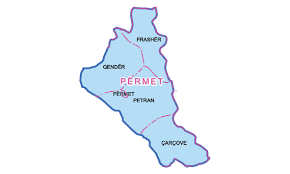 Buxheti i Bashkisë për Vitin 2018.Detajimi i buxhetit për vitin 2018 është bere bazuar në ligjin Nr.139/2015“Për vetëqeverisjen vendore“, ligjin Nr.9936, datë 26.06.2008, “Për menaxhimin e sistemit buxhetor në Republikën e Shqipërisë” i ndryshuar , ligjin nr.10296, datë 08.07.2010 “Për menaxhimin financiar dhe kontrollin, ligjin 68/2017 date 27.4.2017 “Per financat e veteqeverisjes vendore“, ligjin 109/2017 date 30.11.2017“ Per buxhetin e vitit 2018 “ miratuar me VKB nr. 4 date 18.01.2018 “Për miratimin e buxhetit të vitit 2018 të Bashkisë Permet ”.Programi Buxhetor I vitit 2018,parashikonte, një mbulim sa më të plotë ,të territorit, me shërbime publike cilësore ,me qellim përmirësimin e jetesës së qytetarëve; përmirësimin e infrastrukturës rrugore urbane dhe asaj rurale, përmirësimin e shërbimit të pastrimit në të gjithë territorin, rritjen e sipërfaqeve të gjelbërta;  përmirësimin e infrastrukturës turistike dhe aksesit; mbështetjen e iniciativave për zhvillimin e zonave të përmirësimit të biznesit; nxitjen e investimeve , reabilitimin dhe investimin e infrastrukturën bujqësore, mbrojtjen e mjedisit, ruajtjen dhe përmirësimin e tij; përmirësimin e sistemit të edukimit dhe trajnimit profesional, sigurimin e kushteve sa më dinjitoze për fëmijët dhe të rinjtë ,mbulimin e territorit me shërbime sociale sipas nevojave të komunitetit; zhvillimin e aktiviteteve kulturore dhe sportive; sigurimin e mbrojtjes civile dhe menaxhimin e katastrofave në të gjithë territorin e Bashkisë Permet; Ky dokument ka përcaktuar 13 programe dhe një seri funksionesh dhe aktivitetesh respektive për çdo funksion, prandaj është treguesi më i mirë se si shpenzimet e planifikuara lidhen me veprimtaritë dhe projektet e planifikuara si dhe me Strategjinë e Zhvillimit dhe Planet Vendore që i mbështesin këto projekte.Bashkia Permet, administron dhe menaxhon fondet, sipas 13 programeve të miratuara, të listuar me poshtë:Programi “Planifikim, menaxhim dhe administrim”.Programi “Arsimi i mesem”.Programi “Infrastruktura rrugore”.Programi “Sherbime Publike”.Programi “Ujitja dhe kullimi”.Programi “Ndricimi publik”.Programi “Konviktet”.Programi “Mjedisi dhe mbrojtja e pyjeve e kullotave”.Programi “Arsimi parauniversitar dhe edukimi”.Programi “ Shërbimet sociale”.Programi “Kultura dhe aktivitet kulturore ”.Programi “Rinia dhe Sportet”.Programi “ Emergjencat Civile”Burimet e financimit te buxhetit të Bashkisë për vitin 2018, vijnë nga dy burime:Nga burimet e veta vendore, ku përfshihen të ardhurat nga taksat vendore dhe taksat e ndara, te ardhurat nga tarifat vendore, te ardhura te tjera, donacione dhe te ardhura qe trashegohen.Nga burimet qendrore, ku përfshihen transferta e pakushtëzuar, transferta specifike për funksionet e reja, që i jane transferuar Bashkisë dhe transferta e kushtëzuar.Realizimi i te ardhurave te Bashkisë nga burimet e veta vendore për 12-mujorin 2018.Të ardhurat e veta vendore përfshijnë të ardhurat nga taksat e veta, taksat e ndara, tarifat vendore, te ardhurat te tjera . Këto burime të ardhurash bashkia i përdor për financimin e funksioneve të përcaktuara nga Ligji 139/2015 “Për vetëqeverisjen vendore”. Gjatë 12/mujorit të  vitit 2018 përveç administrimit dhe dhënies së shërbimit ndaj qytetarëve në gjithë territorin e saj, bashkia menaxhoi burimet e veta dhe siguroi të ardhurat e nevojshme për kryerjen e gjithë funksioneve.Rëndësi e veçantë iu dha shfrytëzimit dhe vënies në efiçencë të aseteve të veta, implementimit të proçedurave online e të thjeshta, zgjerimit të bazës taksapaguese, rritjes së nivelit të arkëtimeve nëpërmjet politikave lehtësuese, taksave të ulta dhe rritjes së frymës së konkurrencës së ndershme, thjeshtimit dhe standartizimit të proçedurave, si dhe trajtimit të qytetarëve dhe bizneseve si partnerë të përbashkët të bashkisë.Politikat e ngjashme për tu gjendur sa më pranë taksapaguesit nëpërmjet taksave dhe tarifave të ulëta e në harmoni me shërbimin që ofrohet, si psh: dhënia e lehtësive fiskale për shtresat familjare në nevoje, taksa në minimumin e lejuar ligjor për tokën bujqesore, mundësia e arkëtimit në këste dhe pranë njësive administrative ku banojne etj, janë zbatuar dhe kanë rezultuar të sukseshme jo vetëm për zbutjen e vështirësive ekonomike për shtresa të veçanta të familjeve dhe reduktimin e papunësisë,por edhe për vetë rritjen e të ardhurave nga viti në vit.Objektiv i rendesishem ka qene përditësimi i vazhdueshëm i regjistrave dhe kapaciteteve fiskale duke përfshirë gjithë territorin e bashkisë. Për këtë arsye, në bashkëpunim me Njësitë Administrative u koordinuan strukturat e konstatimeve në vend të këtyre kapaciteteve, u ushtruan verifikime te vazhdueshme në të gjitha njësitë administrative, duke vijuar me formalizimin e të dhënave me efekt arritjen e rezultate të mira në zërat kryesore të të ardhurave kryesisht kjo per taksen e nderteses  pasi ishte viti I para I implementimit te ndryshimit te saj. Paralelisht janë ndjekur proçedurat e njoftimit brenda afatit, me vijimin e masave shtrenguese për subjektet debitore.Si rezultat i masave të marra, si dhe i sensibilizimit të vazhdueshëm të taksapaguesve, të ardhurat janë realizuar duke përmbushur pritshmëritë e planifikuara.Objektivi për sigurimin dhe rritjen e të ardhurave të realizuara prej 43.579 mijë Lekë, në krahasim me vitin e kaluar 33.441mije lekë  u plotësua me 10.138 mijë lekë më shumë.Gjithashtu përgjatë periudhës është siguruar përafrimi i planit me nivelet e arkëtimeve, duke garantuar kështu të ardhurat e nevojshme për ushtrimin e funksioneve të veta të bashkisë.Të ardhurat e veta u realizuan në proçes dhe bashkëpunim me gjithë administratën e bashkisë, me Njësitë Administrative, me Institucionet si agjentë tatimorë, institucionet shtetërore etj. Vijimi i këtij procesi bashkëpunues do mundësojë më tej sigurimin e të ardhurave për përmirësimin e vazhdueshëm të shërbimeve që ofron bashkia ndaj qytetarëve të saj, duke realizuar objektivat madhorë në funksion të zhvillimit të qëndrueshëm të të gjithë territorittë bashkisë.Kategorizimi i të ardhuraveTaksat vendore:Taksa mbi pasurinë e paluajtshme, për ndërtesa, troje dhe toka bujqësoreTaksa e ndikimit në infrastrukture nga ndërtimet e rejaTaksa e fjetjes në hotelTaksa e tabelës për qëllime reklamimi ose identifikimiTatim i thjeshtuar mbi fitimin, biznes I vogël nga 5 milion deri ne 8 milion,Taksat e ndaraTaksa mbi kalimin e të drejtës së pronësisë,Taksa vjetore e mjeteve të përdorura,Të ardhura pjesore nga taksa e rentës minerareTë ardhura pjesore nga tatimi mbi të ardhurat personaleTarifat vendoreTarifa e pastrimit dhe largimit të mbeturinaveTarifa për ndriçimin publikTarifa për gjelbriminTarifa të shërbimit administrative të bashkisë Permet.Tarifa për parkimin e mjeteve e liçensuara dhe vendparkime publikeTarifat e shërbimeve që kryen struktura e mbrojtjes nga zjarriTarifa për zënien e hapësirave publikeTarifa nga Institucionet e arsimit, kulturës, sportit etj.Të ardhura të tjera:Të ardhura nga gjobaTë ardhura nga dhënia me qira e aseteve, zhdëmtime, shitja e mallrave dhe e sherbimeve etjDonacione/SponsorizimeTë ardhurat nga burimet e veta vendore për 12/mujorin e vitit 2018 u realizuan në vlerën 43,579 mijë Lekë. Ato përfshijnë të ardhurat nga taksat, nga taksat e ndara, të ardhurat nga tarifat dhe të ardhurat nga burime të tjera. Pjesën më të madhe të tyre e përbëjnë të ardhurat nga tarifat me 58% dhe të ardhurat nga taksat me 41% të totalit.Vijueshmëria e arkëtimeve, sipas muajve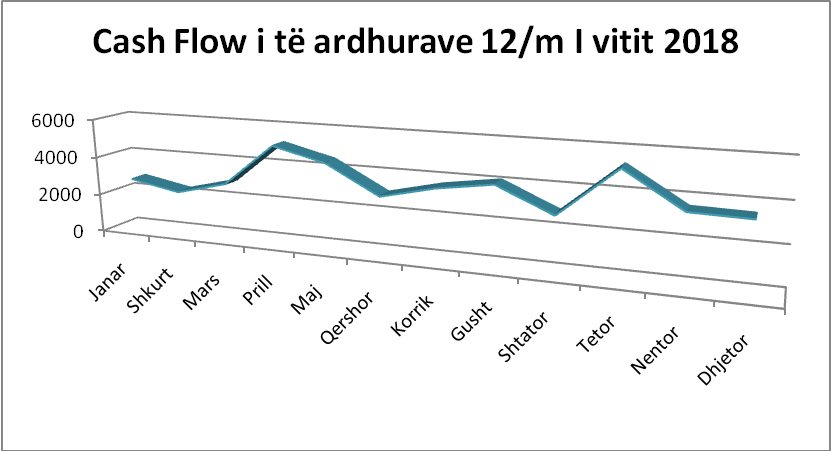             Grafiku i fluiditetit paraqet në baze mujore të ardhurat gjatë 12/m të vitit 2018.Niveli më i lartë i arkëtimit është në muajin Tetor , me afrimin e afatit të shlyerjes së detyrimit nga biznesi, si dhe ndjekjes së masave shtrënguese ndaj subjekteve debitore.Falë fokusimit për zgjerim të mëtejshëm të bazës taksapaguese, evidentimit të kapaciteteve, ndjekjes së hapave ligjorë ndaj subjekteve debitore, etj.,të ardhurat jane rritur krahasuar me vitin 2017, duke siguruar kështu fluiditet financiar në ushtrimin e funksioneve të veta të bashkisë.Në krahasim me realizimin e të njëjtës periudhë të vitit të kaluar, kemi një rritje të konsiderueshme të të ardhurave me ose +10,138 mijë Lekë.Në lidhje me planin 12/mujor të vitit 2018 të ardhurat janë realizuar 82%, Zërat ndikues në mosrealizim janë taksa e ndikimit në infrasrukturë, si rezultat i numrit të ulet te aplikimeve për ndërtime te reja , taksa e hotelit dhe taksa e tabeles , si dhe taksa e tokës bujqësore.Grafiku i mëposhtëm paraqet nivelin e realizimit të të ardhurave në lidhje me planin 8/mujor për kategorite e taksave, taksave të ndara, tarifave dhe të ardhurave të tjera në lidhje.Realizimi i të ardhurave në % për Njësitë Administrative, në lidhje me planin   v.2018	mijë/lekëTabela e mëposhtme pasqyron realizimin e të ardhurave në çdo njësi administrative për vitin 2018, të kategorizuar sipas kategorive ekonomike.Realizimi i buxhetit te 12-mujorit 2018Realizimi i buxhetit te vitit 2018 eshte bere duke respektuar nenin 64 te ligjit 139/2015 “ Per veteqeverisjen vendore “, ligjin Nr. 9936 date 26.06.2008 “ Per menaxhimin e sistemit buxhetor ne Republiken e Shqiperise” i ndryshuar , ligjin 68/2017 date 27.4.2017 “ Per financat e veteqeverisjes vendore “, ligjin nr. 10296 date 8.7.2010 “Per menaxhimin financiar dhe kontrollin” i ndryshuar, udhëzimin nr. 22 date 30.07.2018 “Për procedurat standarte të monitorimit të buxhetit te njesive te qeverisjes vendore” , udhëzimin nr. 9 date 20.03.2018 “Për procedurat standarte të zbatimit të buxhetit” , udhezimin plotesues të Ministrise se Financave dhe Ekonomise nr.2 dt 19.01.2018 “Per zbatimin e buxhetit te vitit 2018” ; ligjin 109/2017 dt 30.11.2017 “Per buxhetin e vitit 2018” dhe VKB nr.4 dt 18.01.2018 “Për miratimin e buxhetit të vitit 2018 dhe Programit Buxhetor Afatmesëm Përfundimtar 2018-2020 të Bashkisë Permet”Shpenzimet e përgjithshme të buxhetit, të realizuara ne 12 M e vitit 2018 , nga te gjitha burimet e financimit, arritën në 415,367 mije lekë me një nivel realizimi prej 85.4 për qind.000/leke                Realizimi i shpenzimeve,ne 000/leke,me te gjitha burimet e financimit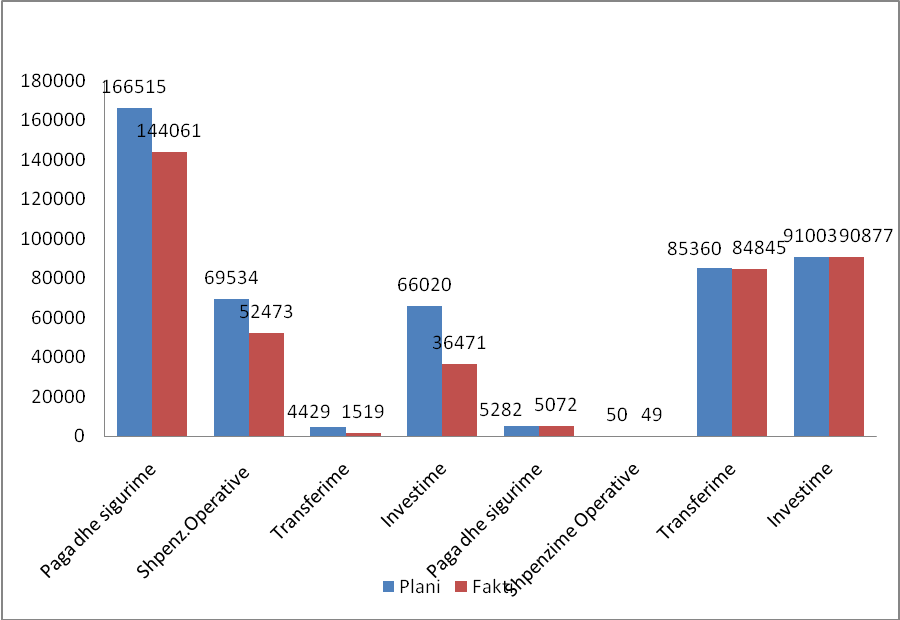 Peshen me te madhe te realizimit ne perqindje e zene investimet 30,6% , transferimet ne masen  20.4 % ku perfshihen ndihmat ekonomike dhe pagesa e personave me aftesi ndryshe ne shumen 84,845 mije leke si transferte e kushtezuar,pagat dhe sigurimet shoqerore 34,6% ne shumen 144,061 mije leke ,Shpenzimet per paga rreth 62.5%  jane realizuar me burim financimi Burimet e Veta ,rreth 37.4% me Transferte Specifike,dhe 3.4% me Transferte te Kushtezuar.Shpenzimet Operative rreth 67.4% jane realizuar me Burimet e veta ,32.5% me Transferte Specifike.Shpenzimet per transferime jane realizuar me transferte te kushtezuar me rrreth 99.4%, me Burimet e veta 34.3%.Shpenzimet per investime rreth 27.8% jane realizuar me Burimet e Veta ,transferte specifike 27.9%,99.96% me transferte te kushtezuar.Realizimi i shpenzimeve sipas burimeve te financimit paraqitet si me poshte:Fondi rezerve per vitin 2018 eshte planifikuar ne Shumen 400 mije leke dhe eshte perdorur 250 mije leke.Transferta e pakushtezuar dhe te ardhurat e veta vendoreTë ardhurat e veta përfshijnë transferten e pakushtezuar, te ardhurat nga taksat dhe tarifat vendore dhe te ardhura nga burime te tjera. Këto burime të ardhurash, jane burimi kryesor i buxhetit te bashkise dhe zene 65.9 % te totalit te buxhetit te planit te pergjithshem  .Bashkia i përdor për financimin e funksioneve të përcaktuara nga Ligji 139/2015 “Për vetëqeverisjen vendore”. Gjatë vitit 2018 përveç administrimit dhe dhënies së shërbimit ndaj qytetarëve në gjithë territorin e saj, bashkia menaxhon burimet e veta dhe siguron të ardhurat e nevojshme për kryerjen e gjithë funksioneve.Totali i shpenzimeve të realizuara me burim financimi transferten e pakushtezuar dhe te ardhurat e veta vendore eshte 41.9 % , pagat jane realizuar ne masen 51.8 %, shpenzimet operative 51.2 %, , transferimet ne masen 59.7% dhe investimet ne masen 21.7 % .       Realizimi ne % me burim financimi transferten e pakushtezuar dhe te Ardhurat e veta.Ne totalin e shpenzimeve të realizuara me burim financimi transferten e pakushtezuar dhe te ardhurat e veta vendore shpenzimet per paga zene rreth 28 % , shpenzimet operative zene rreth 44.2 %, shpenzimet per transferime zene 10.4 % dhe shpenzimet per investime zene rreth 17.4 % te totalit te realizuar nga ky burim.                                                                  Transferta specifikeNe vitin 2018 bashkia vazhdon te kryeje funksionet e transferuara me burim financimi transferten specifike.Personeli mësimor dhe jomësimor në arsimin parashkollor dhe personeli jomësimor në arsimin parauniversitarNë transfertën specifike të vitit 2018, janë akorduar fondet për personelin edukativ dhe ndihmës të arsimit parashkollor si dhe fondet për personelin ndihmës të arsimit parauniversitar.Për Arsimi parashkollor (kopshtet e fëmijëve), edukatorë dhe punonjës në Qendrat Kulturore të Fëmijëve/punonjës mbështetës, janë alokuar fonde për paga dhe sigurime shoqërore për 34 punonjës të transferuar.Për punonjësit e shërbimeve mbështetëse në arsimin e mesëm, janë alokuar fondet për paga dhe sigurime shoqërore për 7 punonjës të transferuar.Shërbimi i mbrojtjes nga zjarri dhe shpëtimi (MNZSH)Në transfertën specifike te vitit 2018, janë fondet për shërbimin e Mbrojtjes nga Zjarri dhe Shpëtimit. Në këto fonde bëjnë pjese fondet për pagat dhe sigurimet shoqërore të punonjësve si dhe shpenzimet operative. Shuma e alokuar eshte mijë lekë, numri i punonjësve 14.Rrugët ruraleNë transfertën specifike të vitit 2018, janë alokuar fondet për rrugët rurale të transferuara nga qarku në bashki. Për këtë funksion për vitin 2018 I janë akorduar  6,699 mijë lekë.Administrimi i pyjeveNë transfertën specifike te vitit 2018, janë planifikuar fondet për Shërbimin Pyjor. Në këtë fond perfshiheshin fondet për pagat dhe sigurimet shoqërore të punonjësve si dhe shpenzimet operative.Për këtë funksion për vitin 2018 janë alokuar 4,720 mijë lekë, numri I punonjësve është 7.Bashkia Permet per nje cilesi me te mire ne kete sherbim nga te ardhurat e saj ka shtuar fonde per paga e sigurime shoqerore per punonjes.Ujitja dhe KullimiNë transfertën specifike të vitit 2018, janë planifikuar fondet për ujitjen dhe kullimin. Në këtë fond perfshiheshin fondet për pagat dhe sigurimet shoqërore të punonjësve si dhe shpenzimet operative.Për këtë funksion për vitin 2018 i janë alokuar 9,589 mijë lekë, numri i punonjësve është 3.Konviktet e arsimit parauniversitarNë transfertën specifike të vitit 2018, Bashkisë Permet i janë akorduar fonde për konviktet e arsimit parauniversitar. Në këtë transfertë ishin te përfshira: fondet për paga dhe sigurime shoqërore të personelit (punonjës dhe edukator), shpenzimet operative dhe shpenzimet për investime. Fondi i alokuar për këtë funksion per vitin eshte  6,499 mije lekë .Realizimi i transfertes specifike ne total paraqitet si me poshte:Ne totalin e shpenzimeve me burim financimi transferten specifike realizmi ne total eshte 60.6 %. Jane realizuar pagat me rreth 63.4%, shpenzimet operative me rreth 54 % , transferime me rreth 59.4 % dhe investimet me 69.3%.Ne realizmin e shpenzimeve me transferte specifike, peshen me te madhe specifike me 60.3 %, e zene pagat e punonjesve.Detyrimet e prapambetura të bashkisë Permet, te trasheguara nga zbatimi i Reformes TerritorialSipas përcaktimit në Udhëzimin e Ministrisë së Financave, detyrime të prapambetura konsiderohen detyrimet financiare të përcaktuara nga një ligj/kontratë /marrëveshje /vendim gjykate i formës së prerë që mbeten të papaguara 60 ditë pas datës së specifikuar në kontratë apo me ligj, duke përfshirë edhe periudhën kontraktuale të shtyrjes së pagesës, të cilat kanë lindur në njësitë e vetëqeverisjes vendore.Procedura,eshte në zbatim të reformës territoriale VKM nr 510, datë 10.06.2015 “ Për miratimin e procedurave për transferimin e të drejtave dhe detyrimeve, personelit, aktiveve të trupëzuara dhe të patrupëzuara, të arkivave dhe çdo dokumentacioni tjetër zyrtar në njësitë e qeverisjes vendore, të prekura nga riorganizimi administrative-territoriale”Bashkia Permet  ka raportuar në Ministrinë e Financave dhe Ekonomisë me shkresat nr.239 Prot, date 29.01.2018 për tremujorin e IV-t të vitit 2018 per keto detyrime te prapambetura.Detyrimi i mbetur është 19,240 mije leke, nga këto janë 11,268 mije lekë detyrime në investime tëcilat kanë ardhur si rezultat i bllokimit te planit te shpenzimeve nga MFE me shkresen nr.19932 date 09.11.2018,2,464 mije lekë detyrime për mallra fatura energjie te palikuiduara nga  Bashkia Permet dhe NJA  ,per vitet 2007-2009 dhe 5,190 mije per pagese vendime gjyqesore .Detyrimet e FSHZH-se jane likuiduar plotesisht.Gjate vitit  2018, Bashkia Permet , do te rivleresoje mundesine e likuidimit te ketyre detyrimeve, duke kontrolluar dokumentacionin ligjor dhe financiar, ne drejtim te rregullsise se procedurave dhe dokumentave financiare dhe konform planifikimit ne buxhetin e vitit 2019 te ketyre detyrimeve .P1. Programi i Administratës Vendore (Planifikim, Menaxhim,Administrim)HyrjeProgrami i administratës vendore përcakton menaxhimin dhe mbështetjen administrative për programet e tjera të punës, veçanërisht në vazhdimësine e zhvillimit të kapaciteteve menaxhuese në të gjitha nivelet e institucionit per te mundësuar përgatitjen, zhvillimin dhe zbatimin e politikave dhe kuadrit ligjor në funksion.Politikat e zhvillimit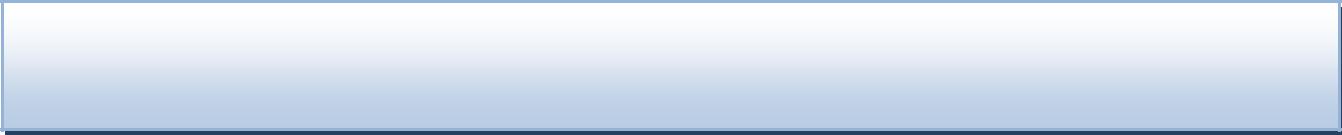 Qeverisja jonë lokale do të bazohet në parimet e sundimit te ligjit, përgjegjësisë, llogaridhënies, besimit, transparencës, efektivitetit, efikasitetit, partneritetit dhe koherencës.Meqënëse qeverisja e mirë ndërlidhet me aftësinë e Bashkisë për të siguruar shërbimin më të mirë për komunitetin, çdo anëtar është aktiv për të dhënë kontributin e tij. Prandaj, për ne ekziston një nevojë e vazhdueshme që Bashkia të veprojë si lehtësuese duke iu prirë qytetarëve:drejt të menduarit strategjik,duke i përfshirë ata në çështjet e pushtetit lokal,duke i bërë partnerë në zgjidhjen e problemeve.Politikat e vazhdueshme, e cila do te zbatohet nga administrata e bashkise së Permetit  do të jenë:.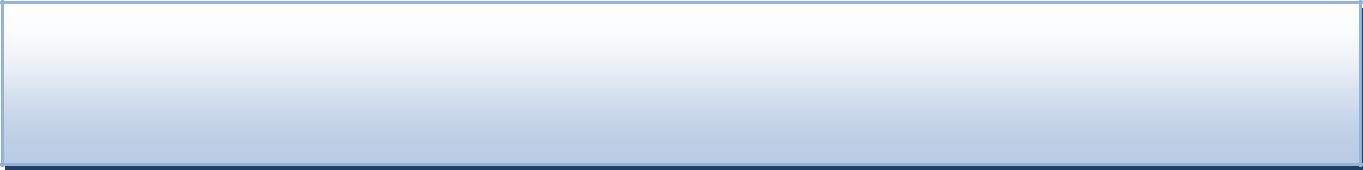 I.	Një strukturë menaxhuese cilësore, duke krijuar mundësine dhe lehtesinë për perthithjen e burimeve njerëzore profesionale dhe në funksion të zbatimit te qëllimevedhe objektivave të Bashkisë së Shkodrës për orfrimin e shërbimeve ndaj qytetarëve.Përfshirja e qytetarëve, grupeve të interesit, komunitetit në përgjithësi, në proceset vendimmarrëse me qëllim krijimin ose përmirësimin e politikave publike, proçedurave dhe praktikave lokale në favor të krijimit mirëqenies së qytetarëve.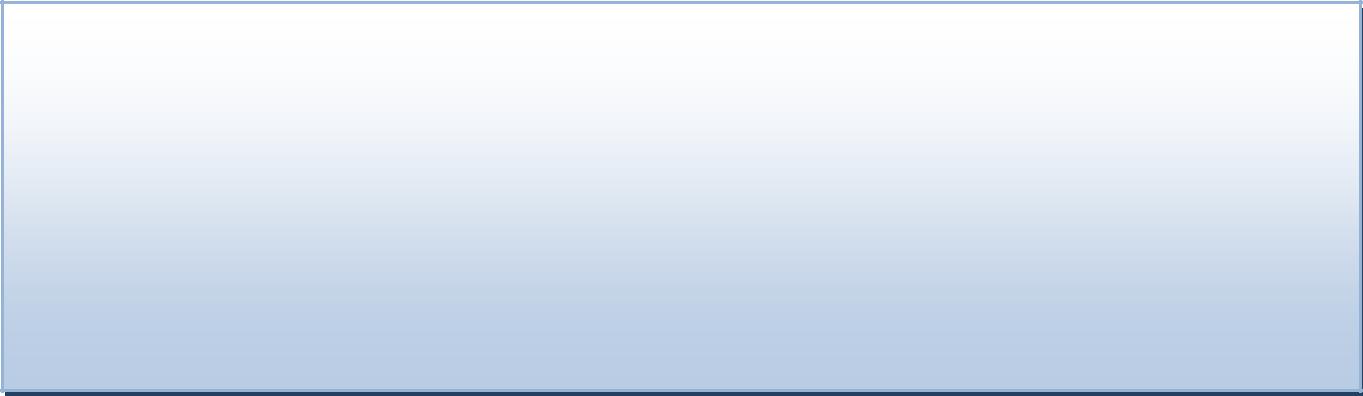 Dixhitalizmi i administratës publike është dhe do të mbetet një nga prioritetet tona në kuadër të programit të administratës vendoreNe jemi të angazhuar për të shtuar dhe promovuar shërbimet elektronike për qytetarët, biznesin dhe administratën. Prioritet do të jetë rritja e transparencës dhe përmirësimi i shërbimeve në administratën publike vendore. P1.F1.O3.A2 Tarifë anëtarësimi në Shoqatën e Bashkive 	200                             200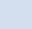 P1.F1.O3.A3 Kuota e anëtarësisë për financimin e buxhetit të qarkut                                                                                  200	200Realizimi i shpenzimeve për programin P1. Administratën Vendore (Planifikim, Menaxhim, Administrim).Deri me datë 31.12.2018 janë likujduar në total 54,529 mijë lekë nga këto: paga dhe sigurime shoqërore 43,912 mijë lekë , shpenzime operative në shumën 10,617 mijë lekë, investime në shumën 0 mijë lekë.P2.Infrastruktura RrugoreHyrjeKrijimi i territorit te ri administrativ te bashkisë eshte duke përfshirë qytetin e Permetit dhe fshatrat e 4 njësive administrative të tjera në programin e infrastruktures rrugore si funksion i veti do të jetë ndërtimi, mirëmbajtja dhe rehabilitimi i rrugëve vendore, trotuareve dhe shesheve publike të tij.Politikat e zhvillimitPërmirësimi dhe modernizimi i infrastrukturës rrugore urbane dhe infrastrukturës rrugore rurale duke mundësuar akses më të mire të tyre në sistemin e infrastrukturës rrugore kombëtare dhe ndërkombëtare.Programi i infrastrukturës rrugore, bazohet në 2 politika themelore :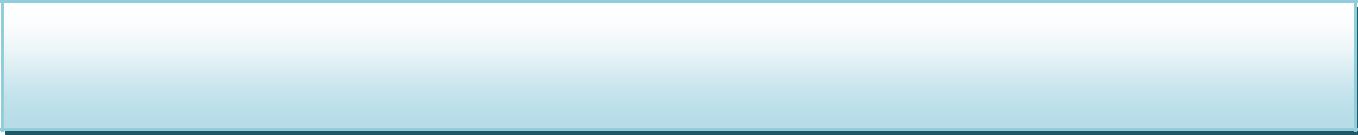 Përmirësimin e mjedisit urban dhe rural me standartet e duhura në shërbim të komunitetit.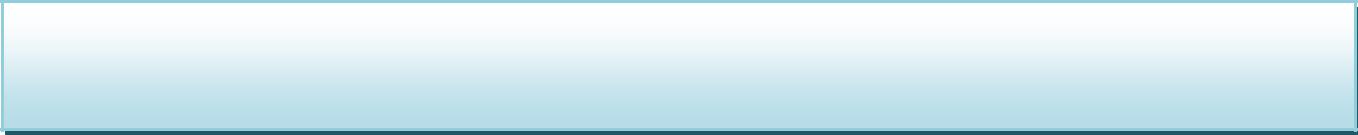 Rritjen e cilësisë   së jetës së banorëve.Për vitin 2018, jane percaktuar objektiva të qartë për punën tonë në përmbushjeve të detyrave funksionale. Këto objektiva janë dakordësuar me organizatat e shoqërisë Civile, Institucionet në varësi të Bashkisë Permet , Funksionet:F1. Ndërtimi, rehabilitimi dhe mirëmbajtja e rrugëve vendore, shesheve publike vendore;urave etj F1.O1.Mirembajtja e rrugëve dhe shesheve urbane;Aktivitetet dhe projektet që planifikohen në përmbushje të objektivit F1.O2F1.O4. Permiresimi i rrjetit te rrugeve rurale duke siguruar lidhjen e te gjitha qendrave te banuara me rrjetin rrugor urban dhe kombetar.Realizimi i shpenzimeve për programin P2. Infrastruktura Rrugore 000/lekë.Ketu jane te perfshira edhe detyrime të krijuara dhe të palikuiduara për Bashkinë Permet në fund të vitit 2017, si rezultat i vendosjes së limitit në pagesa, me shkresë të Ministrisë së Financave dhe Ekonomisë me nr.15973 prot, datë 09.11.2017, shkresë nr 18123. prot me datë 05.12.2017 me objekt “Mbi limitin e përdorimit të cash-it për njësitë e qeverisjes vendore” për muajin Nëntor dhe Dhjetor.P3. Shërbimet Publike1.HyrjeProgrami i ofrimit të shërbimeve publike qytetarëve, bizneseve dhe të gjithë komunitetit në të gjithë territorin administrative të Bashkisë përbën një nga kolonat kryesore të programit buxhetor. Ky program përmban shërbimet më jetike për komunitetin siç janë:mbledhja, largimi dhe trajtimi i mbetjeve urbane,mirëmbajtja dhe administrimi i sipërfaqeve të gjelberta,mirëmbajtja e varrezave publike dhe krijimi i kushteve sipas standartave për shërbimin funeral,mirëmbajtja e rrugëve urbane dhe rurale si dhe realizimi sipas standarteve të sinjalistikës rrugore.mbledhja, largimi dhe trajtimi i ujërave të ndotura,mbledhja dhe largimi i ujërave të shiut dhe mbrojtja nga përmbytjet në zonat e banuara,shërbimi i dekorit publik dhe ndriçimi i mjediseve publike,Shërbimet publike, për nga rëndësia e tyre, ndikojnë direkt në cilësinë e jetesës së qytetarëve dhe janë një parakusht për zhvillimin social ekonomik për të gjithë territorin e Bashkisë Permet.Politikat e zhvillimitProgrami i shërbimeve publike, bazohet në tre politika themelore :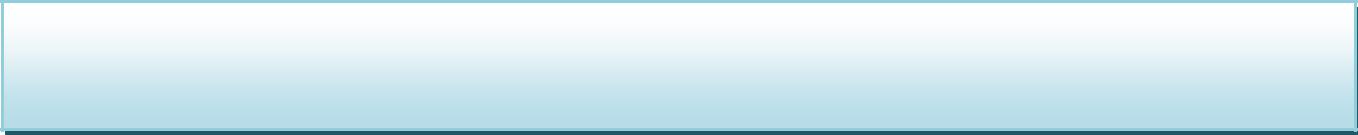  Ofrimi i shërbimeve publike cilësore për përmirësimin e jetesës së qytetarëve dhe mbrojtjen e mjedisit.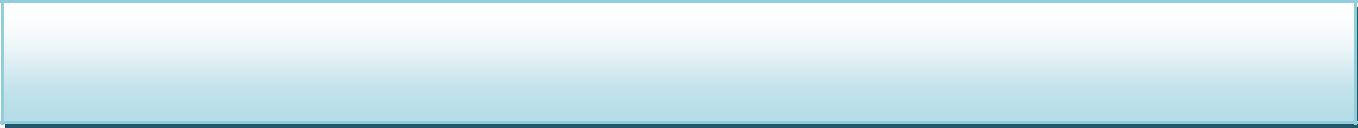  Rritja e e efiçensës dhe efektivitetit të shërbimeve publike, nëpërmjet përmirësimit të vazhdueshëm të teknologjisë si dhe zgjerimit të shërbimit.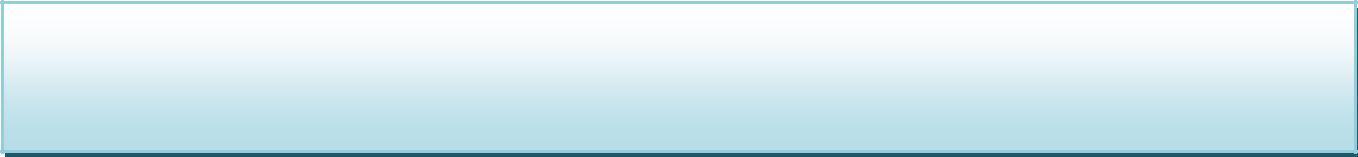 Rritja e transparencës në lidhje me ofrimin e shërbimeve publike, duke siguruar pjesëmarrjen e publikut në proçesin e planifikimit dhe te monitorimit, për ta orientuar atë sipas nevojave të tyre.Funksionet:F1. Mbledhja,largimi dhe trajtimi i mbetjeve urbaneF1.O1. Përmiresimi i cilësisë së shërbimit, menaxhimi i mbetjeve të ngurta duke filluar ndarjen në burim të atyre të riciklueshme nëpërmjet ndërgjegjësimit dhe edukimit mjedisor që bën të mundur përmirësimin e situatës mjedisore dhe reduktimin e sasisë së mbetjeve që depozitohet në landfill.Aktivitetet dhe projektet që planifikohen në përmbushje të objektivit F1.O1.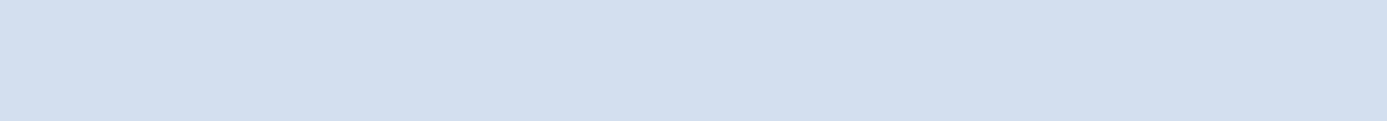 P3.F.O1.A1 Përmirësimi i sistemit të kanalizimit të ujërave të zeza në të gjithë zonat urbane dhe Nj.A të Bashkisë.F. Mbledhjen dhe largimin e ujërave të zeza,te shiut dhe mbrojtjen nga përmbytjet në zonat e banuara.F.O1.Përmirësimi i sistemit të kanalizimit të ujrave të zeza te Bashkise dhe  në   Nj.A të Bashkisë.Aktivitetet dhe projektet që planifikohen në përmbushje të objektivit F4.O1F. Shërbimin e dekorit publikF.O1. Shtimi i aktiviteteve festive që kanë nevojë për dekorim, duke ruajtur traditën dhe kulturën tonëAktivitetet dhe projektet që planifikohen në përmbushje të objektivit F.O1Siperfaqja totale e rrugeve dhe e      Eshte mirembajtur i gjithe rrjeti i      Mbajtja ne efiçence e ndriçimit rrugor. shesheve te ndricuara 55,360 M2.    ndriçimit rrugor ne qytete dhe                                                                       nje pjese e NJA.                                  Siperfaqet e lulishteve te ndricuara   Mirembajtje e ndricimit te                  Mbajtja ne efiçence e ndriçimit te  Me investime te reja nga                     lulishteve ekzistuese.Zgjerimi          lulishteve ekzistuese. ne 7,000 m2.                                       i siperfaqes ne varesi te realizimit                                                              te investimeve te reja.Rehabilitim dhe mirembajtje                                                                           Ndertim i ndriçimit publik ne rruge e ndriçimit te lulishteve ekzistuese.     	  kryesore:Ura Karburant “Roselia”Ura Karburant  “Kastrati”PedonaleLulishte kryesoreUra deri te Guri I QytetitRruga kryesore Qender-Guri i QytetitKryqezim komisariati Permet                                                                                                                             Mirembajtje e ndriçuesva te                   Mirembajtje e ndricuesva te           Mbajtja ne efiçence e ndriçimit Zakonshem 1,000 ndriçues.                   zakonshem ekzistues.                       rrugor duke siguruar baze materiale                                                                                                                          te nevojshme gjate gjithe vitit.Ofrimi i sherbimit te mirembajtjes          Mirembajtje e gjithe rrjetit              Mbajtja ne efiçence e ndriçimit se ndriçimit 3 Nj.Administrative              te ndriçimit rrugor.                         Rrugor.U realizua ndriçimi idhe ndertimi i linjave te reja me                                                                       plote i tre fshatrave,Badlonje,Bodar prioritet ne zonat e populluara.                                                                           dhe Qilarisht i Madh.Aktivitetet dhe projektet që planifikohen në përmbushje të objektivit F8.O1të vitit 2017, si rezultat i vendosjes së limitit në pagesa, me shkresë të Ministrisë së Financave dhe Ekonomisë me nr.15973 prot, datë 09.11.2017, shkresë nr 18123. prot me datë 05.12.2017 me objekt “Mbi limitin e përdorimit të cash-it për njësitë e qeverisjes vendore” për muajin Nëntor dhe Dhjetor.P4.Bujqësia,Zhvillimi Rural HyrjeMe delegimin e funksioneve të reja Bashkia permet ka trashëguar kanale ujitëse 63 km,nga këta funksional 32 km dhe jo funksional 31km,ndërsa kanale kulluese gjithsej 50.5 km nga këto 26 km kanale të para dhe 24.5 km kanale të dyta kullues në pjesën më të madhe të tyre të papastruar prej vitesh.Eshte rehabilituar dhe 6.72 km kanal nepermjet fondeve te investimeve te ardhura dy vitet e fundit.Politikat e zhvillimitProgrami i Bujqësisë,Zhvillimit Rural ka këto politika zhvillimi :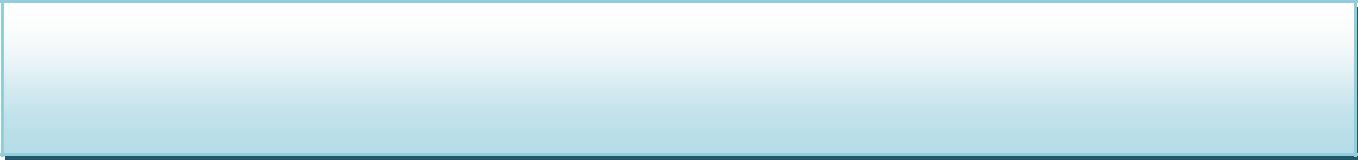 Mbështetja për përmirësimin e cilësisë së jetës dhe nxitjen e shumëllojshmërisë së veprimtarive bujqësore dhe ekonomike në zonat rurale .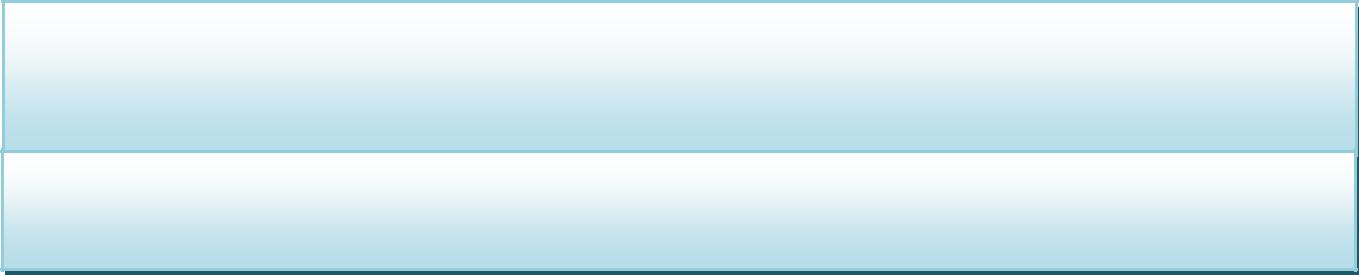 Mbështetja për menaxhimin e tokës dhe përmirësimin e saj në për mjet projekteve, që fuqizojnë përdorimin e qëndrueshëm të tokave bujqesore si dhe të kategorive të resurseve të tjera.Rehabilitimi I rrjetit kullues dhe vaditës ekzistues,Dhe zgjerimi I tyre në te gjithë territorin që mbulon Bashkia PERMET.Funksionet:F1. Administrimi,shfrytëzimi dhe mirëmbajtja e infrastrukturës së ujitjes dhe kullimitF1.O1. Përmirësimi i sistemit të ujitjes dhe kullimit.P7.F1.O1.Paga dhe sigurime shoqerore P7.F1.O1.A5 Pastrim kanalesh kulluese dhe ujitëse në Nj.A. TOTALI2,715	    1,195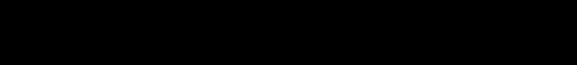 14,798	12,5600	     017,513	      13,755P5. Mjedisi dhe Mbrojtja e Pyjeve dhe KullotaveHyrjePyjet dhe kullotat e Bashkisë Permet  zenë një siperfaqe prej rreth 17,711 ha. Ku rreth 10,374 ha jane pyje , rreth 7,334 ha jane kullotë dhe sipërfaqja tjetër është bimësi pyjore, inproduktive etj. Pyjet kontribuojnë në mënyrë efektive në zhvillimin e qëndrueshëm, nëpërmjet sigurimit të mirëqenies njerëzore, sigurojnë një mjedis të shëndetshëm dhe mbështesin zhvillimin ekonomik të zonës në tërësi. Potenciali unik i pyjeve mbështet një ekonomi të gjelbër, cilësinë e jetës dhe ndikon në zbutjen e ndryshimeve klimatike.Sfida për të realizuar këtë balancë të qëndrueshmë mjedisore është e madhe dhe e vështirë referuar edhe larmishmërisë së tërritorit dhe problematikave që mbart sejcili sistem territorial.Politikat e zhvillimitProgrami i Mjedisit dhe Mrojtjes së Pyjeve e Kullotave mbështetet në këto politika themelore :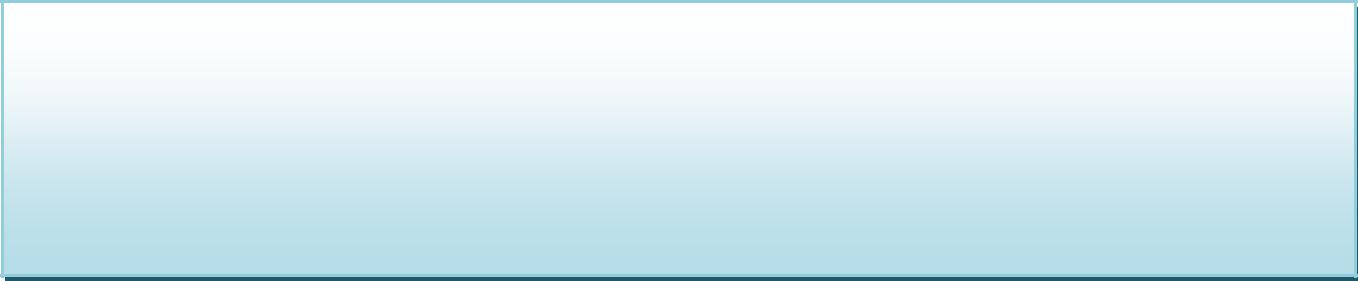 Mbrojtjen e mjedisit, ruajtjen dhe përmirësimin e tij, parandalimin dhe pakësimin e rreziqeve ndaj jetës e shëndetit të qytetareve, përmes bashkëpunimit me komunitetin e Bashkisë e shoqerinë civile. Rritjen e nivelit të ndërgjegjësimit gjithperfshires ne fushen e mbrojtjes se natyres ne bashkepunim me te gjitha institucionet rajonale dhe jo vetem per ndalimin e humbjes se biodiversitetit por edhe permiresimit te statusit te tyre.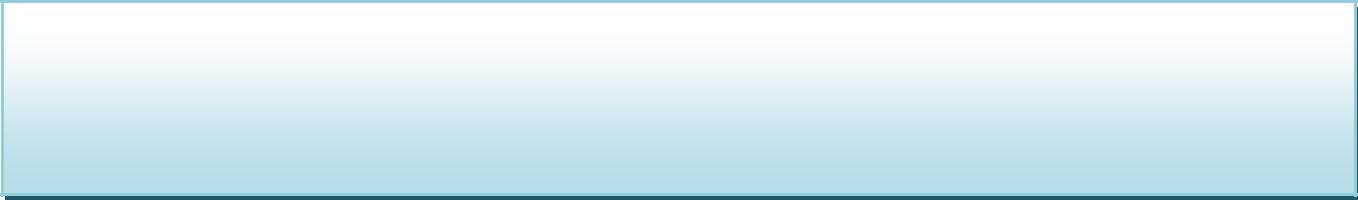 Mbrojtjen dhe përmiresimin e mjedisit ujor, të ujerave sipërfaqesore, lumenjve dhe liqenit, ujrave nëtokesore etj. Shfrytëzimin racional të burimeve ujore, shpërndarjen e drejtë te tyre sipas qëllimeve të përdorimit si edhe mbrojtjen e tyre nga ndotja.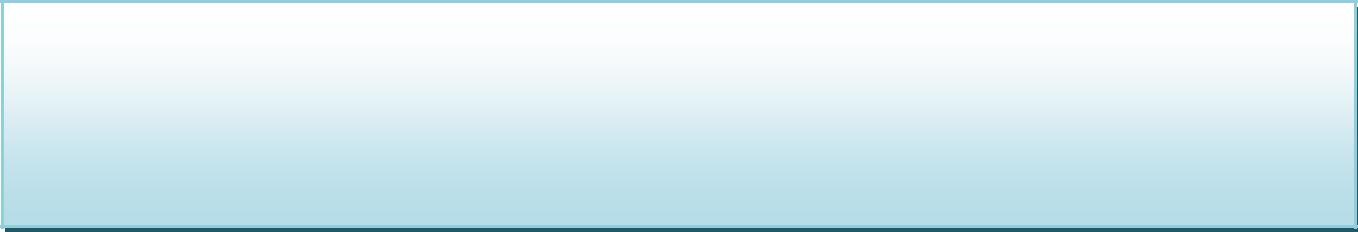 Zhvillimin e qëndrueshëm dhe shumë funksional të burimeve pyjore dhe kullosore, që të sigurojnë ekuilibrin biologjik të ekosistemeve pyjore, ruajtjen e sipërfaqeve pyjore, rritjen e prodhimtarisë dhe aftesisë ripërtritëse të pyjeve, parandalimin e degradimit të mëtejshëm të tokës.Funksionet:F1. Zbatimin e dispozitave ligjore nëpërmjet strategjive, programeve dhe projekteve të cilat synojnë përmiresimin e vazhdueshëm të mjedisit dhe të përbërësve të tij.F2.O2. Bashkëpunimi me institucionet e arsimit parauniversitar mbi promovimin e zhvillimit e qëndrueshëm të mjedisit në Bashkinë Permet.Aktivitetet dhe projektet që planifikohen në përmbushje të objektivit F2.O2F3. Administrimin e pyjeve dhe kullotave vendore si dhe menaxhimin e institucioneve në shërbim të këtij funksioni, sipas mënyrës së përcaktuar me ligj.F3.O1. Sigurimi i mbrojtjes për qeverisjen e qëndrueshme dhe kontrollin e mire administrimit të fondit pyjor dhe kullosor brenda territorit administrativ të bashkisë.Realizimi i shpenzimeve për programin P8. Mjedisi dhe Mbrojtja e Pyjeve dhe Kullotave 000/lekëP.6 Arsimi parauniversitar dhe edukimiHyrjeSistemi arsimor ka rëndësi të madhe në rritjen e zhvillimit ekonomik dhe social të komunitetit tonë. Shkolla duhet t’i mundësojë çdo fëmije që të ketë rezultate të kënaqshme në mësime, të jetë i sigurtë, i shëndetshëm dhe aktiv në jetën komunitare.Me ndarjen e re territoriale, Bashkia Permet duhet të sigurojë mirëmbajtjen e një numri të madh institucionesh arsimore per 5 njesitë administrative. (5 shkolla qe kane dhe shkolla te tjera ne juridiksionin e tyre , 10 kopshte, 1 konvikt), që kërkojnë një vëmendje të veçantë. Synimi ynë është menaxhimi me efikasitet i fondeve për arsimin dhe krijimi i mundësive për një zhvillim e shfrytëzim cilësor të infrastrukturës së institucioneve arsimore në të gjithë territorin e Bashkisë Permet. Në kuadër të reformës së re administrative të qeverisjes vendore janë pjesë e këtij programi edhe delegimi i funksioneve të reja si: Arsimi parashkollor (kopshtet e fëmijëve), edukatorë dhe punonjës në Qendrat Kulturore të Fëmijëve, Punonjësit e shërbimeve mbështetëse në arsimin bazë, arsimin 9-vjecar (Parashkollor dhe të Qendres Kulturore), punonjësit e shërbimeve mbështetëse te Arsimit te Mesëm.Politikat e zhvillimit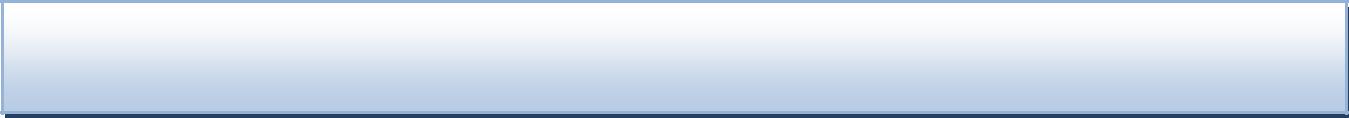 Sigurimi i shërbimeve mbështetëse, cilësore në të gjithë territorin, për institucionet e edukimit parauniversitar dhe atij parashkollor gjatë procesit të realizimit të programit mësimor vjetor.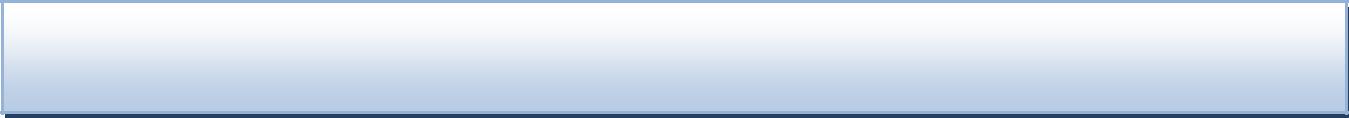 Përmirësimi i sistemeve të edukimit dhe trajnimit profesional dhe ndërlidhja e politikës arsimore me politikën social-ekonomike.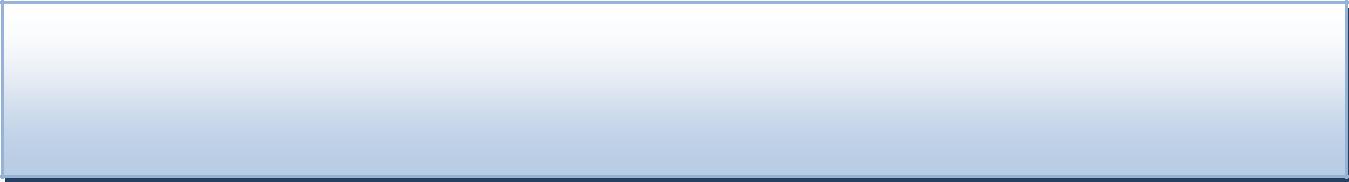 Funksionet:F1.Rehabilitimin dhe mirëmbajtjen e ndërtesave arsimore të sistemit shkollor parauniversitar.                                                                                                                                                               000\lekeF2.Administrimi dhe rregullimi i sistemit Cerdhe.F2.O1.Ofrimi i sherbimeve cilësore për zhvillimin e procesit mesimor edukativ ne kushte të pershtatshme ne gjithe territorin administrativ te Bashkise se Permet.Aktivitetet dhe projektet që planifikohen në përmbushje të objektivit F2.O1:P7. Kultura dhe shërbimet reakrecionaleHyrjePermeti, me konfigurimin e ri administrativ, shndërrohet në territorin më të volitshëm për zhvillimin e kulturës, turizmit duke u kthyer në një pikë reference të tërheqjes së vizitorëve vendas dhe të huaj. Pjesë e strategjisë zhvillimore do të bëhen të gjithë ato vlera të trashëgimisë kulturore e natyrore që përbëjnë potencialin kryesor për zhvillimin e turizmit kulturor.Kjo trashëgimi kulturore e vendosur në një pozitë të favorshme gjeografike, me objekte kulturore qe jane kthyer tani ne trashegimi te ketij qyteti, me objekte natyrore te bukura  te cilat sot jane kthyer ne   faktor kyç për rritjen e turizmit dhe mirëqenies ekonomike të qytetarëve.Politikat e zhvillimit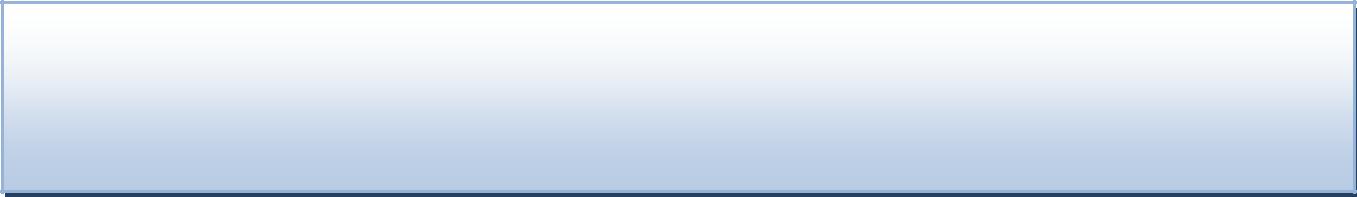 Pikënisja e programit tonë është mirë menaxhimi dhe administrimi i institucioneve kulturoro-artistike, aseteve të trashëgimisë kulturore, duke risjellë në vëmendjen e vizitorëve vlerat dhe pasuritë që disponohen, ndër më të pasurat në vendin tonë si në sektorit , etnografik, historik, të fotografisë, muzikës, etj.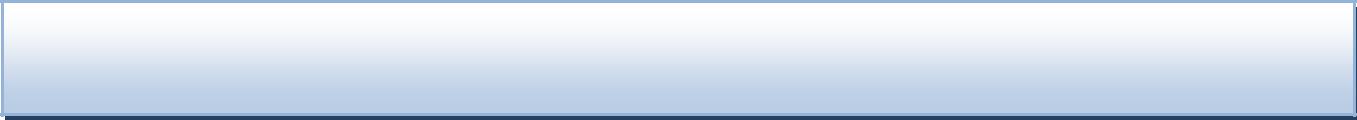 Ruajtja dhe promovimi i trashëgimisë kulturore të zonave të ndryshme të territorit të Bashkisë Permet.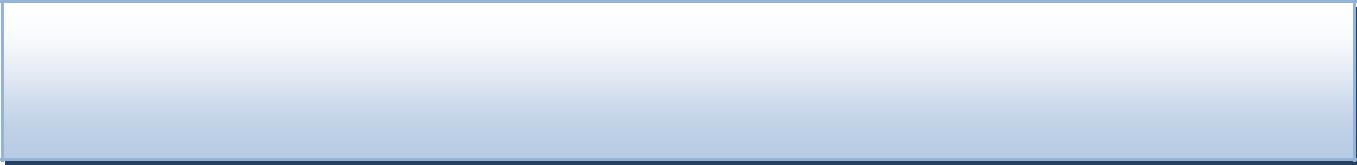 Muzika folklorike dhe qytetare Permetare, promovimi dhe organizimi i festivaleve të përvitshme dhe aktivitetet kulturore, do të pasurojnë traditën muzikore të qytetit duke gjallëruar jetën artistike në Permet.Bashkia Permet do të mbështesë dhe kontribuojë në fuqizimin dhe zhvillimin e aktiviteteve mbështetëse dhe promovuese për librin dhe lexuesit e tij, me synimin e ndërthurjes së politikave vendore .Funksionet:F1. Zhvillimi, mbrojtja dhe promovimi i vlerave dhe trashëgimisë kulturore me interes lokal si dhe administrimi i objekteve që lidhen me ushtrimin e këtyre funksioneve.F1.O1: Ruajtja dhe promovimi i vlerave të trashëgimisë kulturore dhe administrimi e fuqizimi i institucioneve menaxhuese.  Realizimi i shpenzimeve 12 M për programin P7. Kultura dhe shërbimet reakrecionale 000/lekëP8.  SportetHyrjePjesë e programit për  sportet do të jenë organizimi i përvitshëm i aktiviteteve sportive dhe zhvillimi i sportit në komunitet. Këto aktivitete do të zhvillojnë traditën ku të rinjtë dhe të rejat e Permetit, shoqatat e klubet sportive nga vendi ose nga rajoni të garojnë në mes tyre.Nepermjet programit për sportin do të mbështeten administrimi dhe funksionimi e ekipit te futbollit te Qytetit,Ekipit te basketbollit “The Rosses”,Ekipit te pinpongut,Alpinizmit ..Politikat e zhvillimit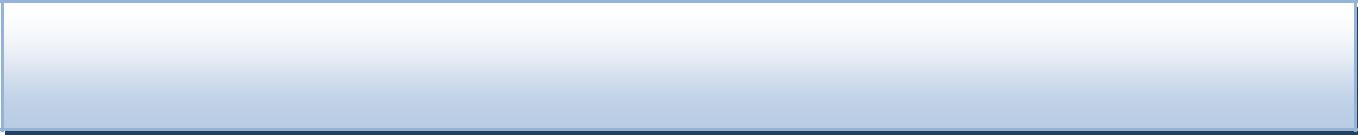 Krijimi i infrastrukturës mbështetëse dhe bazës materiale për zhvillimin e proceseve stërvitore për të gjitha ekipet .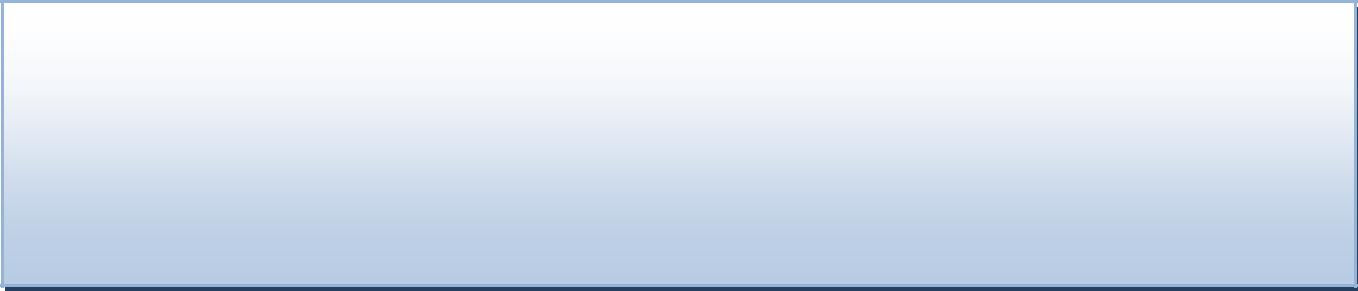 Funksionet:F1.Programet/projektet rinore.F1.O1.Te promovojme dhe te nxisim pjesmarrjen aktive te rinjve ne aktivitete sportive dhe sociale, si aktore thelbesore ne zhvillimin e territorit.Aktivitetet dhe projektet që planifikohen në përmbushje të objektivit F1.O1:Realizimi I shpenzimeve 8 M për programin P12. Rinia dhe Sportet:P9. Emergjencat CivileHyrje   Përballimi i emergjencave civile eshte detyra të shtetit shqiptar që synon:a) parandalimin, pakësimin dhe riaftësimin nga çdo dëmtim që prek popullatën, gjënë e gjallë, pronën, trashëgiminë kulturore dhe mjedisin nga emergjencat civile;b) sigurimin e kushteve për institucionet shtetërore, publike e private, për veprimtaritë ekonomike dhe për popullatën, për kalimin nga gjendja normale e jetesës dhe e punës në një situatë emergjente, me humbje sa më të vogla për ruajtjen e rendit, për jetën e njerëzve, për gjënë e gjallë, për pronën, për trashëgiminë kulturore dhe për mjedisin kundër efekteve të një emergjence civile;c) garantimin e përdorimit të të gjitha burimeve të mundshme të shtetit, me qëllim siguriminpublik, ruajtjen e vazhdueshme të ekonomisë kombëtare, lokalizimin e zonës së emergjencës dhe lehtësimin e pasojave.Bashkitë kanë përgjegjësi për parapërgatitjen, planifikimin dhe operacionet e përgjigjes ndaj situatave emergjente që ndodhin në territorin e tyre. Menaxhimi i emergjencave civile në bashki bëhet në përputhje me planet e emergjencave ose planet e gatishmërisë që përgatiten periodikisht.Në nivel vendor krijohet sistem i:Njoftimit të hershëm dhe informimit të strukturave kyç.Alarmit dhe evakuimit të popullsisë.Skuadrave, grupeve dhe strukturave të tjera aktive të përgatitura për të parandaluar, për të lehtësuar dhe për t’u përgjigjur në raste të emergjencave civile.Bashkitë Ndërmarrin dhe administrojnë aktivitetet e rehabilitimit për zonën e prekur nga emergjencaPolitikat e zhvillimitZvogëlimi i riskut nga fatkeqësitë dhe menaxhimi i tyre, duke siguruar mbrojtjen e jetës së njerëzve, pronës, trashëgimisë kulturore dhe mjedisit, nëpërmjet sistemit të mbrojtjes civile.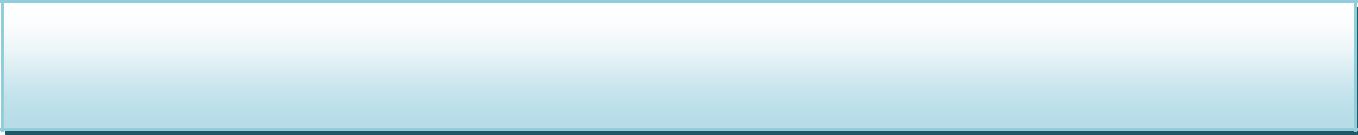 Përafrimi me standartet europiane të organizimit të mbrojtjes civile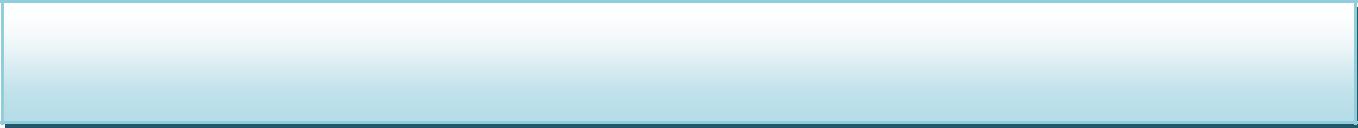 Sigurimi i mbrojtjes civile në të gjithë territorinParandalimi nga dëmtime ,të emergjencave civile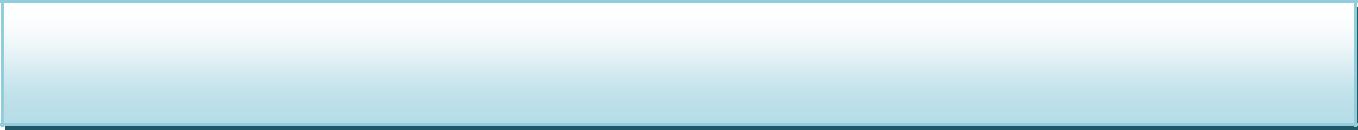 Informim publik për reziqet dhe aktivitetet e organeve vendore përgjegjëse për mbrojtje nga fatkeqësitë natyrore dhe fatkeqësitë e tjeraFunksionet:F1.Planifikim, menaxhim, përballim i emergjencave civile.F1.O1 Krijimi i strukturave per planifikimin, menaxhimin dhe përballimin e emergjencave civile.Aktivitetet dhe projektet që planifikohen në përmbushje të objektivit F1.O1Aktivitetet dhe projektet që planifikohen në përmbushje të objektivit F2.O1Realizimi i buxhetit 8-mujori 2018 programi i Emergjencave CivilePas shpjegimeve per çdo aktivitet shpenzues te ushtruar ne Bashki ,ju sqarojme se, ne mosrealizimin 100% te buxhetit ka ndikuar bllokimi i fondeve buxhetore nga MFE ne muajin nentor 2018 me shkresen nr.19932 date 09.11.2018.Ju Faleminderit .Grupi I Punes Etleva        KRECI                                                                   MIRATOIEtleva         MYFTARI                                            NEPUNES  AUTORIZUESBlerina       ZYBERI                                                         Niko   SHUPULIElvjon         MUSAJLeonard      THOMOLLARIFredi            LIPEThanas         NIKOLLAPetraq          VANGJELIRobert          DHIMARKOPolikron       STEFANIDHIArson           LIPETë ardhurat nga burimet e veta vendore të Bashkisë, 12 mujori i vitit 2018Të ardhurat nga burimet e veta vendore të Bashkisë, 12 mujori i vitit 2018Të ardhurat nga burimet e veta vendore të Bashkisë, 12 mujori i vitit 2018Të ardhurat nga burimet e veta vendore të Bashkisë, 12 mujori i vitit 2018000/lekëTë ardhurat nga burimet e vetaPlanRealizimi 12-RealizimiNr.Të ardhurat nga burimet e vetaPlanRealizimi 12-%Nr.vendore12-mujor 2018mujori 2018%vendore12-mujor 2018mujori 201812-mujore12-mujore1Të ardhurat nga taksat vendore25,40218,06271%2Të ardhurat nga tarifat vendore27,598            25,51792%TOTALI53,00043,57982%            Realizimi i të ardhurave në lidhje me planin 12/m v.2018            Realizimi i të ardhurave në lidhje me planin 12/m v.2018            Realizimi i të ardhurave në lidhje me planin 12/m v.2018mijë/Lekëmijë/LekëBashkia Permet, realizimi i të ardhurave Janar – Dhjetor 2018, krahasimi me planin 12/mujor 2018 dhe realizimin 12/mujori 2017Bashkia Permet, realizimi i të ardhurave Janar – Dhjetor 2018, krahasimi me planin 12/mujor 2018 dhe realizimin 12/mujori 2017Bashkia Permet, realizimi i të ardhurave Janar – Dhjetor 2018, krahasimi me planin 12/mujor 2018 dhe realizimin 12/mujori 2017Bashkia Permet, realizimi i të ardhurave Janar – Dhjetor 2018, krahasimi me planin 12/mujor 2018 dhe realizimin 12/mujori 2017Bashkia Permet, realizimi i të ardhurave Janar – Dhjetor 2018, krahasimi me planin 12/mujor 2018 dhe realizimin 12/mujori 2017Bashkia Permet, realizimi i të ardhurave Janar – Dhjetor 2018, krahasimi me planin 12/mujor 2018 dhe realizimin 12/mujori 2017Bashkia Permet, realizimi i të ardhurave Janar – Dhjetor 2018, krahasimi me planin 12/mujor 2018 dhe realizimin 12/mujori 2017Plan vitiRealizimiKrahasimi nëRealizimiKrahasimi nëLLOJET E TË ARDHURAVEPlan vitiJanar-Dhjetor% me planinRealizimi% me planinLLOJET E TË ARDHURAVE2018Janar-Dhjetor% me planinDhjetor 2017% me planin2018Dhjetor 2018Dhjetor 2017ATË ARDHURAT E VETAA.ITË ARDHURA NGA TAKSAT VENDOREI.1Të ardhura nga tatimi i thjeshtuar mbi fitimin për BV3102999630438I.1.0Të ardhura nga taksa mbi BVI.2Te ardhura nga taksa mbi pasurinë e paluajtshmeI.2.1Të ardhura nga taksa mbi ndërtesat6710566084520478I.2.1.1Ndërtesa banimiI.2.1.2Ndërtesa të tjera1.2.2Të ardhura nga taksa mbi tokën bujqësore2435144159975401.2.3Të ardhura nga taksa mbi truallin7155337535049I.3Të ardhura nga taksa e fjetjes në hotel200771232212I.4Të ardhura nga taksa e ndikimit në infrastrukturë10202490348124915I.5Të ardhura nga taksa e tabelës10003813893254A.IITË ARDHURA NGA TAKSAT E NDARAII.1Të ardhura nga taksa vjetore e qarkullimit te mjeteve300043221442838100II.2Të ardhura nga taksa mbi kalimin e të drejtës së pronësisë2301129491228111II.3Të ardhura nga taksa e rentës minerareII.4Të ardhura nga tatimi mbi te ardhurat personaleA.IIITE ARDHURA NGA TARIFAT VENDOREIII.1Te ardhura nga tarifa e pastrimit, largimit të mbeturinave75978180108683290III.1.1Të ardhura nga tarifë pastrimi nga FamiljeIII.1.2Të ardhura nga tarifë pastrimi nga InstitucioneIII.1.3Të ardhura nga tarifë pastrimi nga BiznesiIII.2Të ardhura nga tarifa për ndriçimin publik3784369498271872III.1.1Të ardhura nga tarifë për ndriçimin publik nga FamiljeIII.1.2Të ardhura nga tarifë ndriçimi publik nga InstitucioneIII.1.3Të ardhura nga tarifë ndriçimi publik nga BiznesiIII.3Të ardhura nga tarifa për gjelbrimin18432358128182999III.1.1Të ardhura nga tarifa për gjelbrimin nga FamiljeIII.1.2Të ardhura nga tarifë gjelbrimi nga InstitucioneIII.1.3Të ardhura nga tarifë gjelbrimi nga BiznesiIII.5Të ardhura nga tarifa të shërbimit administrativIII.1.1Nga tarifa administrative, kontroll territorit, AMTP, etj.III.1.2Nga tarifa për vulosje veterinere të bagëtive të therura4677III.1.3Nga Tarifat e liçensimit të veprimtarive të transportit22502661210944III.1.4Nga tarifa parkimi për mjetet45046610443496III.1.5Nga tarifë për dhënie liçensa për tregtimin e naftësIII.1.6Nga tarifat në sektorin e pyjeve dhe kullotave.3109199926231591III.1.7Nga tarifat e shërbimeve që kryen struktura e MNZ120131109168III.1.8Nga tarifa për zënien e hapësirave publike60035659583128III.1.9Nga linjat ajrore dhe nëntokësoreIII.1.10Nga dokumentat për tender, ankand etj.III.1.11Nga tarifa të institucioneve të arsimit, kultures, sportit, etjIII.1.11.Biblioteka III.1.11.MuzeumetIII.1.11.III.1.11.Qendra Kulturore e fëmijëveIII.1.11.Pallati sportit III.1.11.Nga kopshtetIII.1.11.Nga çerdhet260275106254110A.IVTË ARDHURA TË TJERAIV.1Të ardhura nga kundravajtjet administrative (Gjobat)IV.2Të ardhura nga dhënia me qira50047695508102IV.3Të ardhura nga sekuestrime dhe zhdëmtimeIV.4Të ardhura nga qera per troje3500217762346467IV.7Të ardhura te tjera41854456106207940A.VTË ARDHURA NGA DONACIONETTë ardhura nga taksat Të ardhura nga taksat e ndara Të ardhura nga tarifat Te ardhura nga donacionetPlan 223723230275980Realizim126115451255170NrTë ardhurat nga burimet e veta vendoreBashkia PermetNJ.PetranNj.Carshove Nj.Piskove Nj.Frasher 1Të ardhurat nga taksat vendore37.0762,8612,1971,40836TOTALIEmertimiEmertimiPlani Plani Plani Plani FaktiRealizimi ne %Realizimi ne %Realizimi ne %EmertimiEmertimiPlani Plani Plani Plani FaktiRealizimi ne %Realizimi ne %Realizimi ne %Paga dhe SigurimePaga dhe SigurimePaga dhe Sigurime166,515144,06186.5%86.5%86.5%Shpenz.OperativeShpenz.OperativeShpenz.Operative69,534  52,47375.5%75.5%75.5%TransferimeTransferimeTransferime4,429   1,519  34,3%%  34,3%%  34,3%%InvestimeInvestimeInvestime    66,020 36.47154.9%54.9%54.9%Paga dhe sigurime                                              Paga dhe sigurime                                              Paga dhe sigurime                                              5,282     5,07296%96%96%Shpenzime Operative Shpenzime Operative Shpenzime Operative 50        4998%98%98%TransferimeTransferimeTransferime85,360    84,84598.3%98.3%98.3%InvestimeInvestimeInvestime91,003    90,87799,9%99,9%99,9%TotaliTotali488,143     415,367     415,36785 %85 %85 %000/lekeEmertimiPlani FaktiRealizimi ne %Paga dhe Sigurime64,42953,94683,7%Shpenz.Operative20,68417,06782,5%Transferime000Investime19,28418,42995,6%Totali104,49789,44285,6%15Aktivitetet dhe projektet që planifikohen në përmbushje të objektivit F1.O2Aktivitetet dhe projektet që planifikohen në përmbushje të objektivit F1.O2Aktivitetet dhe projektet që planifikohen në përmbushje të objektivit F1.O2Aktivitetet dhe projektet që planifikohen në përmbushje të objektivit F1.O2AktivitetiBuxheti 2018RealizimiRealizimi12-mujori 201812-mujori 2018në mijë lekënë mijë lekënë mijë lekëP1.F1.O2.Shërbim me kancelari dhe shtypshkrimedhe tonera per pajisjet  kompjuterike  përP1.F1.O2.Shërbim me kancelari dhe shtypshkrimedhe tonera per pajisjet  kompjuterike  për1,050920Administratën e Bashkisë PERMET920Administratën e Bashkisë PERMETP1.F1.O2.Shërbim higjeno-sanitar për Administratën eP1.F1.O2.Shërbim higjeno-sanitar për Administratën e                         200                                                                                                    20P1.F1.O2.Shërbim higjeno-sanitar për Administratën eP1.F1.O2.Shërbim higjeno-sanitar për Administratën e                         200                                                                                                    20Bashkisë Permet                         20Bashkisë Permet P1.F1.O2 Shërbime mbështetëse bazë të mirëmbajtjesP1.F1.O2 Shërbime mbështetëse bazë të mirëmbajtjes100                  0(materiale hidraulike, elektrike etj)                  0(materiale hidraulike, elektrike etj)P1.F1.O2. Mbështetje dhe ofrim i shërbimit të transportit përP1.F1.O2. Mbështetje dhe ofrim i shërbimit të transportit për2,406              1,874P1.F1.O2. Mbështetje dhe ofrim i shërbimit të transportit përP1.F1.O2. Mbështetje dhe ofrim i shërbimit të transportit për2,406              1,874funksionimin e administratës së Bashkisë funksionimin e administratës së Bashkisë               1,874funksionimin e administratës së Bashkisë funksionimin e administratës së Bashkisë P1.F1.O2.  Pagese vendime gjyqesore1,000             846             846P1.F1.O2. Udhëtime e dieta për administratën vendore nëP1.F1.O2. Udhëtime e dieta për administratën vendore në1,000              676P1.F1.O2. Udhëtime e dieta për administratën vendore nëP1.F1.O2. Udhëtime e dieta për administratën vendore në1,000              676funksion të kryerjes së shërbimeve në punë              676funksion të kryerjes së shërbimeve në punëP1.F1.O2. Blerje pajisje zyre për administratën e Bashkisë P1.F1.O2. Blerje pajisje zyre për administratën e Bashkisë 250         kërkese për         kërkese për          prokurim i          prokurim iP1.F1.O2. Shërbim i mirëmbajtes për godinatP1.F1.O2. Shërbim i mirëmbajtes për godinat315              200administrative të Bashkisë .              200administrative të Bashkisë .P1.F1.O2. Shërbim Interneti,energji elektrike,posta  për Institucionin e Bashkisë sëP1.F1.O2. Shërbim Interneti,energji elektrike,posta  për Institucionin e Bashkisë së                   2500                                  2,480                  3,688                  3,688P1.F1.O2. Pagesa per shperblimin e kryet. te fshatrave keshillt.P1.F1.O2. Pagesa per shperblimin e kryet. te fshatrave keshillt.                    5100                                      3,688                  3,688                  3,688                  3,688BuxhetiBuxhetiRealizimiAktivitetiBuxhetiBuxheti12 mujori 201812 mujori 2018Aktivitetinë mijë lekënë mijë lekënë mijë lekë12 mujori 201812 mujori 2018në mijë lekënë mijë lekënë mijë lekëProgramiProgramiPaga +ShpenzimeShpenzimeShpenzimeShpenzimeTransfertaTransfertaTransfertaInvestimeInvestimeInvestimeTotaliTotaliTotaliP1P1SigurimeOperativeOperativeOperativeOperativePlani 12-mujorPlani 12-mujor47,94947,94947,94914,27114,271000267267267  2018                                                                                                2018                                                                                                2018                                                                                                2018                                                                                                          62,487            62,487            62,487            62,487            62,487  2018                                                                                                2018                                                                                                2018                                                                                                2018                                                                                              Realizimi 12-mujoriRealizimi 12-mujori     43,912     43,912     43,912     43,912                   10,736           0           0000 2018                                                                                                                                                                                       2018                                                                                                                                                                                       2018                                                                                                                                                                                       2018                                                                                                                                                                                                                                  54,648                                            54,648                                            54,648 2018                                                                                                                                                                                       2018                                                                                                                                                                                       2018                                                                                                                                                                                       2018                                                                                                                                                                                      Situata e synuar 2018Realizimi i objektivaveRealizimi i objektivaveRealizimi i produkteve 12 – mujoriRealizimi i produkteve 12 – mujoriRealizimi i produkteve 12 – mujoriObjektivat12-mujori 201812-mujori 20182018Kryerja e punimeveJanë kryer punimeJanë kryer punimeËshtë përfunduar faza e Është përfunduar faza e Është përfunduar faza e Të mirëmbajtjes së rrugëve dhemirëmbajtje të rrugeve si me mirëmbajtje të rrugeve si me E punimeve për mirëmbajtjen eE punimeve për mirëmbajtjen eE punimeve për mirëmbajtjen eshesheve në Qytet,ne NJA ,Ndertim urash etj.poshtë:poshtë:rrugëve rurale dhe shesheve të qytetitrrugëve rurale dhe shesheve të qytetitrrugëve rurale dhe shesheve të qytetit       Aktivitetet dhe projektet që planifikohen në përmbushje të objektivit F1.O1 Aktiviteti                                                    Buxheti ne mije leke    Realizimi    12-mujori 2018       Aktivitetet dhe projektet që planifikohen në përmbushje të objektivit F1.O1 Aktiviteti                                                    Buxheti ne mije leke    Realizimi    12-mujori 2018       Aktivitetet dhe projektet që planifikohen në përmbushje të objektivit F1.O1 Aktiviteti                                                    Buxheti ne mije leke    Realizimi    12-mujori 2018       Aktivitetet dhe projektet që planifikohen në përmbushje të objektivit F1.O1 Aktiviteti                                                    Buxheti ne mije leke    Realizimi    12-mujori 2018       Aktivitetet dhe projektet që planifikohen në përmbushje të objektivit F1.O1 Aktiviteti                                                    Buxheti ne mije leke    Realizimi    12-mujori 2018AktivitetiAktivitetiF1.O2. Rikonstruksion rrugë dhe sheshe urbaneF1.O2. Rikonstruksion rrugë dhe sheshe urbaneF1.O2. Rikonstruksion rrugë dhe sheshe urbaneSituata e synuar 2018Situata e synuar 2018Realizimi i objektivaveRealizimi i produkteve 12 –Realizimi i produkteve 12 –Realizimi i produkteve 12 –Realizimi i produkteve 12 –ObjektivatObjektivat12-mujori 2018mujori 2018mujori 2018Rikonstruksioni I rrugëve te brendeshme ne fshatin•Jane realizuar 100%Jane realizuar punimet Jane realizuar punimet Jane realizuar punimet Piskove .Punimet ne kete objektPor per shkak te bllokimit te fondeve buxhetore nga MFE nuk I eshte bere likuidimi I fatures firmes ndertuese Sistemim asfaltim rruge te ndryshme te fshatrave Kutal,Kosine ,Zhepe,Dracove • Eshte mbyllur ne muajin dhjetor Nuk jane realizuar punimet e percaktuara ne objektiv.Nuk jane realizuar punimet e percaktuara ne objektiv.Nuk jane realizuar punimet e percaktuara ne objektiv.prokurimidhe eshte lidhur kontarta me firmen fituese.Projekt I ndertimit te ures se re dhe rik.rruga e fshatit Pellumbar.Eshte likuiduar gjithe vlera e mbetur nga viti 2017Eshte likuiduar gjithe vlera e mbetur nga viti 2017Eshte likuiduar gjithe vlera e mbetur nga viti 2017•Janë realizuar punimet dhe pagesat per te gjithe vleren e mbetur nga viti 2017,per arsye te bllokimit te fondeve nga MFE.Rikonstruksione te urave ne fshatrat Vercisht,Zhepe dhe KutalJanë realizuar punimet dhe pagesat per te gjithe vleren e prokuruar.Jane realizuar punimet ne kete objekt.Jane realizuar punimet ne kete objekt.Ndricimi i Gurit te Qytetit                Jane realizuar punimet nga firma zbatuese por nuk eshte kryer  pagesa Jane realizuar punimet ne kete objekt.Jane realizuar punimet ne kete objekt.Jane realizuar punimet ne kete objekt.Per firmen per shkak te bllokimit te fondeve buxhetore nga MFE.Rikualifikim urban i qendres se qytetit •Janë realizuar 100% punimet dhe eshte likiuduar vlera per firmen zbatuese.Jane realizuar punimet per kete objekt.Jane realizuar punimet per kete objekt.Jane realizuar punimet per kete objekt.Rikualifikim i disa zonave ne Permet •Janë realizuar 100% punimet dhe eshte likiuduar vlera per firmen zbatuese.Jane realizuar punimet per kete objekt.Jane realizuar punimet per kete objekt.Jane realizuar punimet per kete objekt.AktivitetiBuxhetiBuxhetiBuxhetiRealizimi 12-mujori IV-rënë mijënë mijënë mijë2018lekëlekëlekënë mijë lekëP3.F1.O2.A1.Investime  me FondinShqiptar te Zhvillimit (FSHZH) dhe Fondin e Zhvillimit te     84,970                            84,951Rajoneve (FZHR)P3.F1.O2. Rikualifikim I qendres se qytetit )8,4928,4928,492                              8,475      P3.F1.O2 Rikualifikim I disa zonave ne Permet 76,478                            76,477P3.F1.O2 P3.F1.O2.A10. Rihabilitim rruget e brendeshme fshati PISKOVE .16,863                                9,863 P3.F1.O2.Ndricim I Gurit te Qytetit 4,1854,1854,185                                         0P3.F1.O2.Projekti I ndertimit te ures  se re dhe rruges ne fshatin Pellumbar14,050                              13,873P3.F1.O2.Sistemim Asfaltim ne rruge te ndryshme te qytetit dhe NJA 13,00013,00013,000                                     0P3.F1.O2.A14. Rikonstruksion dhe ndertim urash ne fshatin Vercisht,Kutal,Zhepe 3,800                                 3,799Situata e synuar 2018Situata e synuar 2018Situata e synuar 2018Realizimi i objektivaveRealizimi i objektivaveRealizimi i objektivaveRealizimi i objektivaveRealizimi i objektivaveRealizimi i objektivaveRealizimi i produkteve 12 – mujoriRealizimi i produkteve 12 – mujoriObjektivatObjektivatObjektivat12 - mujori 201812 - mujori 201812 - mujori 201812 - mujori 201812 - mujori 201812 - mujori 201820182018Mirëmbajtjen e infrastrukturës sëMirëmbajtjen e infrastrukturës sëMirëmbajtjen e infrastrukturës sëMirëmbajtjen e infrastrukturës sëMirëmbajtjen e infrastrukturës sëNë proces tenderimiNë proces tenderimiNë proces tenderimiNë proces tenderimiNë proces tenderimirrugëve, në pronësi të bashkisë.rrugëve, në pronësi të bashkisë.rrugëve, në pronësi të bashkisë.rrugëve, në pronësi të bashkisë.rrugëve, në pronësi të bashkisë.Përmirësim i infrastrukturës rrugore siPërmirësim i infrastrukturës rrugore siPërmirësim i infrastrukturës rrugore siPërmirësim i infrastrukturës rrugore siPërmirësim i infrastrukturës rrugore siPërmirësim i infrastrukturës rrugore siIdentitifikimiIdentitifikimiIdentitifikimiiidhe te rritje e aksesit ndaj shërbimevedhe te rritje e aksesit ndaj shërbimevedhe te rritje e aksesit ndaj shërbimevedhe te rritje e aksesit ndaj shërbimevedhe te rritje e aksesit ndaj shërbimevedhe te rritje e aksesit ndaj shërbimeveproblematikave  në  Nj.Aproblematikave  në  Nj.Aproblematikave  në  Nj.Aproblematikave  në  Nj.Aproblematikave  në  Nj.Abazë  në  zonat  rurale.  bazë  në  zonat  rurale.  bazë  në  zonat  rurale.  bazë  në  zonat  rurale.  bazë  në  zonat  rurale.  bazë  në  zonat  rurale.  Hartimiipreventivave,preventivave,preventivave,dokumentacionin  teknikdokumentacionin  teknikdokumentacionin  teknikdokumentacionin  teknikdokumentacionin  teknik Reduktim  i  kostove  për Reduktim  i  kostove  për Reduktim  i  kostove  për Reduktim  i  kostove  për Reduktim  i  kostove  për Reduktim  i  kostove  përdhe plani idhe plani indërhyrjeve,ndërhyrjeve,ndërhyrjeve,realiziminrealizimineshërbimeveshërbimevetëpërrealiziminrealizimineemirëmbajtjesmirëmbajtjesnëpërmjet  rritjesnëpërmjet  rritjesnëpërmjet  rritjessëproçeduraveproçeduraveproçeduravetëtëkapacitetevekapaciteteveteknologjiketeknologjikedheprokurimit.prokurimit.përdorimit të fuqisë punëtore të njësivepërdorimit të fuqisë punëtore të njësivepërdorimit të fuqisë punëtore të njësivepërdorimit të fuqisë punëtore të njësivepërdorimit të fuqisë punëtore të njësivepërdorimit të fuqisë punëtore të njësiveadministrative. Mirëmbajtja e 300 kmadministrative. Mirëmbajtja e 300 kmadministrative. Mirëmbajtja e 300 kmadministrative. Mirëmbajtja e 300 kmadministrative. Mirëmbajtja e 300 kmadministrative. Mirëmbajtja e 300 kmrruge,  Numri  i  rrugëve  në  Njësirruge,  Numri  i  rrugëve  në  Njësirruge,  Numri  i  rrugëve  në  Njësirruge,  Numri  i  rrugëve  në  Njësirruge,  Numri  i  rrugëve  në  Njësirruge,  Numri  i  rrugëve  në  NjësiAdministrative Administrative Administrative Administrative Administrative ProgramiPaga +ShpenzimeTransfertaInvestimeTotaliP2SigurimeOperativePlani 12-mujor       13,200      7,153    136,952                   157,3052018Realizimi 12-mujorit të 2018       10,851        6,481     112,306129,368AktivitetiBuxhetiRealizimi 8-mujorit 2018Aktivitetinë mijë lekënë mijë lekënë mijë lekënë mijë lekëP3.F1.O1. Vegla e makineri pune  10083P3.F1.O1 Dekori                                                                   800800      670      670P3.F1.O1. Plehra organike e pesticide 200199P3.F1.O1. Energji + uje 250250      140      140P3.F1.O1. Punime e mirembajtje ne fushen e plehrave Brackove 200194P3.F1.O1. Mirembajtje mjete e vegla pune 10010050P3.F1.O1 Blerje peme decorative ,fidane,farera                                                                       960                                  0      P3.F1.O1.  Blerje kosha e  kazane5000për mbeturina.P3.F1.O1.Blerje veshje pune 3000P3.F1.O1 Dieta e sherbime                                    100                                                     0P3.F1.O1. Shpenzime për mjete4,0684,068      3,069      3,069transporti (2 mjete )P3.F1.O1.Shpronesime ne varrezat publike427200P3.F1.O1 materiale te   ndryshme                                   745119Aktivitetet dhe projektet që planifikohen në përmbushje të objektivit F4.O1Aktivitetet dhe projektet që planifikohen në përmbushje të objektivit F4.O1AktivitetiBuxhetiRealizimi 12-mujoritAktivitetinë mijë lekë2018 në mijë lekënë mijë lekë2018 në mijë lekëSituata e synuar 2018Situata e synuar 2018Situata e synuar 2018Situata e synuar 2018Realizimi i objektivaveRealizimi i objektivaveRealizimi i produkteve 12 –Realizimi i produkteve 12 –ObjektivatObjektivat12-mujorit 201812-mujorit 2018mujorit 2018mujorit 2018OfrimiishërbimitshërbimittëMirëmbajtje e vazhdueshme dheMirëmbajtje e vazhdueshme dheMirëmbajtje e vazhdueshme dheMirëmbajtje e vazhdueshme dheMirëmbajtje  e  rrjetit  KUz;Mirëmbajtje  e  rrjetit  KUz;qëndrueshëmqëndrueshëmdhe  funksionaldhe  funksionaldhe  funksionale  qëndrueshme  e  rrjetit  tëe  qëndrueshme  e  rrjetit  tëe  qëndrueshme  e  rrjetit  tëe  qëndrueshme  e  rrjetit  tëpastrimi i kanaleve kryesorepastrimi i kanaleve kryesorebrenda standarteve nëpërmjetbrenda standarteve nëpërmjetbrenda standarteve nëpërmjetbrenda standarteve nëpërmjetbrenda standarteve nëpërmjetkanalizimit të ujërave të zezakanalizimit të ujërave të zezakanalizimit të ujërave të zezakanalizimit të ujërave të zezaVendosje  kapakësh,  sistemim,Vendosje tubash kanalizimi , puseta dhe pastrim i kanaleve etj.Vendosje  kapakësh,  sistemim,Vendosje tubash kanalizimi , puseta dhe pastrim i kanaleve etj.mirëmbajtjesmirëmbajtjessërrjetittëNe disa fshatra te Nja ,Gjinkar,Petran,Bodar,Carshove,Piskove  Ne disa fshatra te Nja ,Gjinkar,Petran,Bodar,Carshove,Piskove  Ne disa fshatra te Nja ,Gjinkar,Petran,Bodar,Carshove,Piskove  Ne disa fshatra te Nja ,Gjinkar,Petran,Bodar,Carshove,Piskove  kanalizimit të ujrave të zezakanalizimit të ujrave të zezakanalizimit të ujrave të zezakanalizimit të ujrave të zezakanalizimit të ujrave të zezaduke  synuarduke  synuareleminimineleminimineproblematikaveproblematikaveproblematikavetëReduktimii problematikave qëi problematikave qëi problematikave qëpërmbytjevepërmbytjevetëzonavetëkanë  dalë  nga  përmbytjet  nëkanë  dalë  nga  përmbytjet  nëkanë  dalë  nga  përmbytjet  nëkanë  dalë  nga  përmbytjet  nëveçanta.MirëmbatjeMirëmbatjeMirëmbatjeezonat e prekura.zonat e prekura.vazhdueshmevazhdueshmetëkanalevetëujravetëzeza   dukezeza   dukezeza   dukendërhyrë në pastrimin e tyre.ndërhyrë në pastrimin e tyre.ndërhyrë në pastrimin e tyre.ndërhyrë në pastrimin e tyre.AktivitetiBuxhetiBuxhetiBuxhetiRealizimi 12-mujorit 2018Aktivitetinë mijë lekënë mijë lekënë mijë lekënë mijë lekënë mijë lekënë mijë lekënë mijë lekënë mijë lekëP3.F.O1.A1 Përmirësimi i sistemit të kanalizimittë ujrave të zeza në disa zona te1,5791,144Nj.A të Bashkisë.P3.F.O1.A1 Përmirësimi i sistemit të kanalizimittë ujrave të zeza në disa zona te bashkis             198                  119Situata e synuar 2018Realizimi i objektivaveRealizimi i produkteve 12–Objektivat12-mujorit 2018mujorit 2018Krijimi i dekorit në të gjithëDekori realizohet në 6-mujorin eDekori realizohet në 6-mujorin esheshet dhe rrugët kryesore nëII-të,  me  rastin  e  festaveII-të,  me  rastin  e  festavePagesa te prapambetura te vitit 2017zonat urbane;tradicionale kombëtaredhe  tëFundvitit.AktivitetiBuxhetiRealizimi 12-mujorit 2018në mijë lekënë mijë lekëP3.F.O1.A1 Shtimi i aktiviteteve festive që kanëP3.F.O1.A1 Shtimi i aktiviteteve festive që kanë800669nevojë për dekorim, duke ruajtur traditën dhenevojë për dekorim, duke ruajtur traditën dhekulturën tone,Fature e palikuiduar e vitit 2017F8. Ndriçimi i mjediseve publikeF8.O1. Përmirësimi i menaxhimit të shërbimit të ndriçimitF8.O1. Përmirësimi i menaxhimit të shërbimit të ndriçimitSituata e synuar 2018Realizimi i objektivave            Realizimi i produkteve 12– mujorit            Realizimi i produkteve 12– mujoritObjektivat12-mujorit 2018               2018AktivitetiBuxhetiBuxheti   Realizimi 12-mujorit 2018 në   Realizimi 12-mujorit 2018 nënë mijë lekënë mijë lekënë mijë lekëmijë lekëmijë lekëP3.F8.O1.A1 Përmirësimi i menaxhimit tëP3.F8.O1.A1 Përmirësimi i menaxhimit tëP3.F8.O1.A1 Përmirësimi i menaxhimit tëP3.F8.O1.A1 Përmirësimi i menaxhimit tëP3.F8.O1.A1 Përmirësimi i menaxhimit të9,0009,0005,011shërbimit të ndriçimitshërbimit të ndriçimitshërbimit të ndriçimitRealizimi i shpenzimeve për programin P3. Shërbimet Publike 000/lekëRealizimi i shpenzimeve për programin P3. Shërbimet Publike 000/lekëKetu jane te perfshira edhe detyrime të krijuara dhetë palikuiduara për Bashkinë Permet në fundtë palikuiduara për Bashkinë Permet në fundProgramiProgramiPaga +Paga +ShpenzimeShpenzimeSubvensioniSubvensioniTransfertaTransfertaInvestimeInvestimeTotaliTotaliP4P4SigurimeSigurimeOperativeOperativePlani 201833,22417,4230062751,274Realizimi 12-Realizimi 12-30,53730,53730,5379,5359,53500000020040,27240,272mujorit 2018mujorit 201830,53730,53730,5379,5359,53500000020040,27240,272mujorit 2018mujorit 2018SituataSituataesynuar20182018Realizimi  i  objektivave  12-Realizimi  i  objektivave  12-Realizimi  i  objektivave  12-Realizimi  i  objektivave  12-Realizimi  i  objektivave  12-Realizimi  i  objektivave  12-Realizimi  i  produkteve  12  –Realizimi  i  produkteve  12  –Realizimi  i  produkteve  12  –Realizimi  i  produkteve  12  –Realizimi  i  produkteve  12  –Realizimi  i  produkteve  12  –ObjektivatObjektivatmujori 2018mujori 2018mujori 2018mujori 2018-32  km  kanale  ujitës  të-32  km  kanale  ujitës  të-32  km  kanale  ujitës  të-32  km  kanale  ujitës  të-32  km  kanale  ujitës  të-32  km  kanale  ujitës  të-32  km  kanale  ujitës  tëJanëmirëmbajturmirëmbajturmirëmbajturdhedheËshtë përmirësuarËshtë përmirësuarËshtë përmirësuarujitja në njëujitja në njëujitja në njëmirëmbajturmirëmbajturmirëmbajturdhetëtëpërmirësuarpërmirësuargjithsejtgjithsejt32   km32   kmsipërfaqe  toke  bujqësoresipërfaqe  toke  bujqësoresipërfaqe  toke  bujqësoresipërfaqe  toke  bujqësorenënëpërmirësuarpërmirësuarpërmirësuarkanale ujitësekanale ujitësekanale ujitësenjë total prej rreth 275 Ha.një total prej rreth 275 Ha.një total prej rreth 275 Ha.një total prej rreth 275 Ha.-50,5 km  kanale  kullues  të-50,5 km  kanale  kullues  të-50,5 km  kanale  kullues  të-50,5 km  kanale  kullues  të-50,5 km  kanale  kullues  të-50,5 km  kanale  kullues  të-50,5 km  kanale  kullues  tëNderhyrjet ne sistemin kullues te  para dhe Nderhyrjet ne sistemin kullues te  para dhe Nderhyrjet ne sistemin kullues te  para dhe Nderhyrjet ne sistemin kullues te  para dhe Nderhyrjet ne sistemin kullues te  para dhe Nderhyrjet ne sistemin kullues te  para dhe mirëmbajturmirëmbajturmirëmbajturdhetëtëJanemirembajturmirembajturmirembajturdhedhedytesordytesorneNj.ANj.ANj.Apërmirësuar;përmirësuar;përmirësuar;permiresuar  kanale te para kullues 26 km ,24.5 km kanale tepermiresuar  kanale te para kullues 26 km ,24.5 km kanale tepermiresuar  kanale te para kullues 26 km ,24.5 km kanale tepermiresuar  kanale te para kullues 26 km ,24.5 km kanale tepermiresuar  kanale te para kullues 26 km ,24.5 km kanale tepermiresuar  kanale te para kullues 26 km ,24.5 km kanale te-275  Ha  tokë  në  total  në-275  Ha  tokë  në  total  në-275  Ha  tokë  në  total  në-275  Ha  tokë  në  total  në-275  Ha  tokë  në  total  në-275  Ha  tokë  në  total  në-275  Ha  tokë  në  total  nëdyta kulluesedyta kulluesedyta kulluesesituatë të përmirësuar përsa isituatë të përmirësuar përsa isituatë të përmirësuar përsa isituatë të përmirësuar përsa isituatë të përmirësuar përsa isituatë të përmirësuar përsa isituatë të përmirësuar përsa iAktivitetet dhe projektet që planifikohen në përmbushje të objektivit F1.O1Aktivitetet dhe projektet që planifikohen në përmbushje të objektivit F1.O1Aktivitetet dhe projektet që planifikohen në përmbushje të objektivit F1.O1Aktivitetet dhe projektet që planifikohen në përmbushje të objektivit F1.O1Aktivitetet dhe projektet që planifikohen në përmbushje të objektivit F1.O1Aktivitetet dhe projektet që planifikohen në përmbushje të objektivit F1.O1Aktivitetet dhe projektet që planifikohen në përmbushje të objektivit F1.O1Aktivitetet dhe projektet që planifikohen në përmbushje të objektivit F1.O1Aktivitetet dhe projektet që planifikohen në përmbushje të objektivit F1.O1Aktivitetet dhe projektet që planifikohen në përmbushje të objektivit F1.O1Aktivitetet dhe projektet që planifikohen në përmbushje të objektivit F1.O1Aktivitetet dhe projektet që planifikohen në përmbushje të objektivit F1.O1Aktivitetet dhe projektet që planifikohen në përmbushje të objektivit F1.O1Aktivitetet dhe projektet që planifikohen në përmbushje të objektivit F1.O1Aktivitetet dhe projektet që planifikohen në përmbushje të objektivit F1.O1Aktivitetet dhe projektet që planifikohen në përmbushje të objektivit F1.O1Aktivitetet dhe projektet që planifikohen në përmbushje të objektivit F1.O1AktivitetiAktivitetiAktivitetiAktivitetiBuxhetiBuxhetiBuxhetiBuxhetiRealizimi 12-mujoriRealizimi 12-mujoriRealizimi 12-mujoriRealizimi 12-mujoriAktivitetiAktivitetiAktivitetiAktivitetinë mijë lekenë mijë lekenë mijë lekenë mijë lekenë mijë leke2018 në mijë lekë2018 në mijë lekë2018 në mijë lekë2018 në mijë lekënë mijë lekenë mijë lekenë mijë lekenë mijë lekenë mijë leke2018 në mijë lekë2018 në mijë lekë2018 në mijë lekë2018 në mijë lekëSituata e synuar 2018Situata e synuar 2018Situata e synuar 2018Situata e synuar 2018Realizimi i objektivave 12-mujori 2018Realizimi i objektivave 12-mujori 2018Realizimi i objektivave 12-mujori 2018Realizimi i objektivave 12-mujori 2018RealizimiRealizimiiprodukteveprodukteveprodukteve8-Situata e synuar 2018Situata e synuar 2018Situata e synuar 2018Situata e synuar 2018mujori 2018mujori 2018mujori 2018mujori 2018mujori 2018mujori 2018Realizimiii5takimeRealizimii3takimeveJanerealizuar 3realizuar 3realizuar 3takimetakimenesensibilizuesepërditë   tësensibilizuesesensibilizuesekuader  te  “dites  se  tokes”  date 22 prill 2018,me nxenes te 2 shkollave 9- vjecare te qytetit dhe nxenes te shkolles se mesme “Sami Frasheri” kuader  te  “dites  se  tokes”  date 22 prill 2018,me nxenes te 2 shkollave 9- vjecare te qytetit dhe nxenes te shkolles se mesme “Sami Frasheri” kuader  te  “dites  se  tokes”  date 22 prill 2018,me nxenes te 2 shkollave 9- vjecare te qytetit dhe nxenes te shkolles se mesme “Sami Frasheri” kuader  te  “dites  se  tokes”  date 22 prill 2018,me nxenes te 2 shkollave 9- vjecare te qytetit dhe nxenes te shkolles se mesme “Sami Frasheri” kuader  te  “dites  se  tokes”  date 22 prill 2018,me nxenes te 2 shkollave 9- vjecare te qytetit dhe nxenes te shkolles se mesme “Sami Frasheri” kuader  te  “dites  se  tokes”  date 22 prill 2018,me nxenes te 2 shkollave 9- vjecare te qytetit dhe nxenes te shkolles se mesme “Sami Frasheri” kuader  te  “dites  se  tokes”  date 22 prill 2018,me nxenes te 2 shkollave 9- vjecare te qytetit dhe nxenes te shkolles se mesme “Sami Frasheri” vecanta në kuadër të mbrojtjesvecanta në kuadër të mbrojtjesvecanta në kuadër të mbrojtjesvecanta në kuadër të mbrojtjesvecanta në kuadër të mbrojtjes“  dita e tokës”  dhe “dita e“  dita e tokës”  dhe “dita e“  dita e tokës”  dhe “dita e“  dita e tokës”  dhe “dita esë mjedisit.së mjedisit.mjedisit”.Aktivitet ne kuader te dites se.Aktivitet ne kuader te dites se.Aktivitet ne kuader te dites se.Aktivitet ne kuader te dites se.Aktivitet ne kuader te dites se.Aktivitet ne kuader te dites se.Aktivitet ne kuader te dites semjedisit   , 05.06.2018  me   nxenes te 3 shkollave  te qytetit .mjedisit   , 05.06.2018  me   nxenes te 3 shkollave  te qytetit .mjedisit   , 05.06.2018  me   nxenes te 3 shkollave  te qytetit .mjedisit   , 05.06.2018  me   nxenes te 3 shkollave  te qytetit .mjedisit   , 05.06.2018  me   nxenes te 3 shkollave  te qytetit .mjedisit   , 05.06.2018  me   nxenes te 3 shkollave  te qytetit .mjedisit   , 05.06.2018  me   nxenes te 3 shkollave  te qytetit .AktivitetiBuxheti nëRealizimi i 12-mijë lekëmujorit 2018në mijë lekëP5.F2.O2.A1. Takim sensibilizues për 22 prill "Ditën e Tokës” 05P5.F2.O2.A1. Takim sensibilizues për 22 prill "Ditën e Tokës” 05Qershor – Dita E mjedisit Qershor – Dita E mjedisit 00ProgramiPaga+  ShpenzimeTransferimeInvestimeTotaliP5SigurimeOperativePlani 20188,427478008,905Realizimi12-6,336386                6,722mujorit të 20186,336386mujorit të 2018Situata e synuar 2018Realizimi i objektivave 2018Realizimi I produkteve 12-mujori 2018Te kryhen te gjitha pagesat per personelin edukativ dhe personelin ndihmes ne shkollat,kopshtet e Bashkise;Jane realizuar te gjitha pagesat per personel ndihmes ne shkollat e kopshtet e Bashkise se Permetit dhe konvikteveKane marre pagesat personeli ndihmes ne shkollat kopshtet dhe konviktetSigurimi I funksionimit normal te objekteve arsimore{shkolla\konvikte},nepermjet sherbimeve mbeshtetesePermiresimi i kushteve me ane te sigurimit te sherbimeve baze me qellim funksionimin sa me normal te objekteve shkolloreRealizimin e pagesave te sherbimeve,energji elektrike,uje,te objekteve shkollore dhe internet per QKF Sigurimi i materialeve baze per funksionimin e sherbimeve mbeshtetesePermiresimi I kushteve me ane te sigurimit te materialeve per sherbimet mbeshtetese,me qellim funksionimin sa me normal te objekteve shkolloreJane realizuar blerjet e materialeve hidraulike,dhe materialeve te ndryshme.Ne proces te realizimit te blerjeve te materialeve{batanije,çarcafe,ene kuzhine etj}materialeve te kancelarise.Sigurimi i ushqimit per nxenesit e konviktinRealizimin e sherbimit te menses duke ofruar vaktet e ushqimit per nxenesit qe perfitojne bursa Sigurimi I vakteve ushqimore per nxenes te konvikteve{perfitues burse} dhe shkolles special.Krijimi i kushteve optimale  per ngrohjen ne shkolla dhe konviktinPermiresimi I sherbimit te ngrohjes me qellim funksionimimin sa me normal te procesit mesimor Realizimi I sherbimit te ngrohjes nepermjet sigurimit te druve te zjarrit,gazit te lengshem dhe naftes ne kaldaja.Sigurimi i objekteve shkollore per raste te ngjarjeve te jashtzakonshme si zjarr ne konvikte,magazine,kopshte.Sigurimin e standarteve per sigurimin ndaj zjarrit.Ne proces per te realizuar sherbimin e sigurimit ndaj zjarrit.Permiresimi i  kushteve 	te higjenes ne konvikte,shkolla etjSigurimin e standarteve per sigurimin e higjenes per :konviktet,magazine dhe kopshte etj.Ne process per te realizuar sherbimin e dezinfektimit ne:konvikte,magazine,kopshte.Aktivitetet dhe projektet që planifikohen në përmbushje të objektivit F1.O1Buxheti ne mije lekeRealizimi 12-mujori 2018P9.F1.O1. Pagat dhe sigurime shoqerore per punonjesit e arsimit baze {9120}27,79022,824P9.F1.O2.Mbeshtetje per mirembajtjen e infrastuktures sherbimeve mbeshtetese per nxenesit dhe stafin mbeshtetes ne shkolla{9230}92586769Blerje materialesh [batanije,çarçafe,peshqire dhe m,bulesa tryezash] ne sherbim te konvikteve.100Parashikuar ne muajt ne vazhdimBlerje ene kuzhine per konviktin100Ne proces realizimiBlerje ushqime per konviktin400287Blerje materiale kancelarie per sistemin arsimor parauniversitar 00Blerje materiale te ndryshme per sherbimet mbeshtetese per sistemin arsimor baze detergjentet300139Blerje dru zjarri per ngrohje per sistemin e arsimit parauniversitar20001360Blerje lende djegese karburante per ngrohje                           10079Furnizim me energji elektrike,uje,Sherbime postare,sherbim internet per te gjitha shkollat ne territorin e Bashkise13811296Mirembajtje e zakonshme e objekteve arsimore 448260Pagese 3D300100Blerje gaz per gatim400Blerje kompjutera3000Aktivitete kulturore per festat e fundvitit 200100Te tjera 100100Situata e synuar 2018 ObjektivatRealizimi i objektivave 12-mujori  2018Realizimi i produkteve 12– mujori 2018Kryerje e rregullt e pagesavepër paga, sigurime shoqëroredhe shëndëtsore tëpunonjesve, në mbështetje tëpërmbushjes së detyrave dhefunksioneve meprofesionalizëm, korrektësi dhetransparence ne menyre qe cdopunonjes sipas pozicionit tepunes të shërbejë, të japerezultate pozitive duke zbatuarligjin,vendimet e bashkise dheurdherat e titullarit te   institucionit.Mbështetje e funksionimit e Cerdhes në Bashkinë Permet për të gjithë personelin, eduator dhe atë mbështetës.Jane realizuar	pagesat perpaga dhe sigurime shoqerore per 7 punonjes te personelit edukator dhe të shërbimit mbeshtetes .AktivitetiBuxheti në mije lekeRealizimi 8 mujorP9.F2.O1 .A1. Mbështetja personelit edukator dhe të shërbimit mbeshtetes25422324P9.F2.O1 .A4  Blerje pajisje orendi                         60                            0P9.F2.O1 .A1. Pages ate tjera                        130                          130P9.F2.O1 .A1. Pagese per Ushqimet                          507                          321P9.F2.O1 .A1. Gaz per gatim                         40                             0Situata e synuar 2018Situata e synuar 2018Situata e synuar 2018Situata e synuar 2018Situata e synuar 2018Realizimi I objektivaveRealizimi I objektivaveRealizimi I objektivaveRealizimi I produkteve 12–Realizimi I produkteve 12–Realizimi I produkteve 12–Realizimi I produkteve 12–Realizimi I produkteve 12–Realizimi I produkteve 12–ObjektivatObjektivatObjektivat12-mujori 201812-mujori 201812-mujori 2018mujori 2018mujori 2018ObjektivatObjektivatObjektivat12-mujori 201812-mujori 201812-mujori 2018mujori 2018mujori 2018Synojme te zhvillojme Synojme te zhvillojme Synojme te zhvillojme Te zhvillojme aktivite te mbiTe zhvillojme aktivite te mbiTe zhvillojme aktivite te mbiJanë zhvilluar 3 aktiviteteJanë zhvilluar 3 aktiviteteJanë zhvilluar 3 aktiviteteJanë zhvilluar 3 aktiviteteJanë zhvilluar 3 aktiviteteJanë zhvilluar 3 aktiviteteaktivitete te trashigimiseaktivitete te trashigimiseaktivitete te trashigimisepromovimin epromovimin epromovimin embi promovimin embi promovimin ekulturore.kulturore.kulturore.Trashëgimisë kulturore.Trashëgimisë kulturore.Trashëgimisë kulturore.Trashëgimisë kulturore.Trashëgimisë kulturore.Trashëgimisë kulturore.Trashëgimisë kulturore.Trashëgimisë kulturore.Trashëgimisë kulturore..Informim dhe promovim i vleraveInformim dhe promovim i vleraveInformim dhe promovim i vleraveVendosja e aparateve INFO-POINT perVendosja e aparateve INFO-POINT perVendosja e aparateve INFO-POINT perJane vendosur tre qendra Jane vendosur tre qendra Jane vendosur tre qendra Jane vendosur tre qendra Jane vendosur tre qendra Jane vendosur tre qendra te trashigimise kulturore ,natyrore te trashigimise kulturore ,natyrore te trashigimise kulturore ,natyrore informimi dhe promovimi Iinformimi dhe promovimi Iinformimi dhe promovimi Iinformuese.informuese. Per promovimin e turizmit ne  turizmit ne Bashkine Permet. Per promovimin e turizmit ne  turizmit ne Bashkine Permet. Per promovimin e turizmit ne  turizmit ne Bashkine Permet.vlerave te trashigimisevlerave te trashigimisevlerave te trashigimisekulturore e natyrore.kulturore e natyrore.kulturore e natyrore.Synojme te zhvillojme aktivite per te perkujtuar datat historike .Jane realizuar aktivitete per perkujtimin e dative historike  sipas kalendarit te festive zyrtare te Bashkise Jane realizuar aktivitete per perkujtimin e dative historike  sipas kalendarit te festive zyrtare te Bashkise Eshte bere likuidimi i aktiviteteve te zhvilluara Eshte bere likuidimi i aktiviteteve te zhvilluara Eshte bere likuidimi i aktiviteteve te zhvilluara Aktivitetet dhe projektet që planifikohen në përmbushje të objektivit F1.O1Aktivitetet dhe projektet që planifikohen në përmbushje të objektivit F1.O1Aktivitetet dhe projektet që planifikohen në përmbushje të objektivit F1.O1Aktivitetet dhe projektet që planifikohen në përmbushje të objektivit F1.O1Aktivitetet dhe projektet që planifikohen në përmbushje të objektivit F1.O1Aktivitetet dhe projektet që planifikohen në përmbushje të objektivit F1.O1Aktivitetet dhe projektet që planifikohen në përmbushje të objektivit F1.O1Aktivitetet dhe projektet që planifikohen në përmbushje të objektivit F1.O1Aktivitetet dhe projektet që planifikohen në përmbushje të objektivit F1.O1Aktivitetet dhe projektet që planifikohen në përmbushje të objektivit F1.O1Aktivitetet dhe projektet që planifikohen në përmbushje të objektivit F1.O1Aktivitetet dhe projektet që planifikohen në përmbushje të objektivit F1.O1Aktivitetet dhe projektet që planifikohen në përmbushje të objektivit F1.O1BuxhetiBuxhetiBuxhetiRealizimi 12-Realizimi 12-Realizimi 12-Realizimi 12-Realizimi 12-AktivitetiAktivitetiAktivitetiAktivitetiAktivitetiBuxhetiBuxhetiBuxhetimujori 2018mujori 2018mujori 2018mujori 2018mujori 2018AktivitetiAktivitetiAktivitetiAktivitetiAktivitetinë mijë lekënë mijë lekënë mijë lekënë mijë lekëmujori 2018mujori 2018mujori 2018mujori 2018mujori 2018në mijë lekënë mijë lekënë mijë lekënë mijë lekënë mijë lekënë mijë lekënë mijë lekënë mijë lekënë mijë lekënë mijë lekënë mijë lekënë mijë lekënë mijë lekënë mijë lekëP11.F1.O1 .Pagat per personelinP11.F1.O1 .Pagat per personelinP11.F1.O1 .Pagat per personelinP11.F1.O1 .Pagat per personelinP11.F1.O1 .Pagat per personelin8,3378,3378,3378,3376,4606,4606,4606,460P11.F1.O1.A4 Paguar akiviteti per “Diten Naimjane “P11.F1.O1.A4 Paguar akiviteti per “Diten Naimjane “P11.F1.O1.A4 Paguar akiviteti per “Diten Naimjane “P11.F1.O1.A4 Paguar akiviteti per “Diten Naimjane “P11.F1.O1.A4 Paguar akiviteti per “Diten Naimjane “P11.F1.O1.A4 Paguar akiviteti per “Diten Naimjane “P11.F1.O1.A4 Paguar akiviteti per “Diten Naimjane “P11.F1.O1.A4 Paguar akiviteti per “Diten Naimjane “150150150150149149149149149P11.F1.O1. Paguar akiviteti per “ Celja e sezonit turistik “P11.F1.O1. Paguar akiviteti per “ Celja e sezonit turistik “P11.F1.O1. Paguar akiviteti per “ Celja e sezonit turistik “P11.F1.O1. Paguar akiviteti per “ Celja e sezonit turistik “P11.F1.O1. Paguar akiviteti per “ Celja e sezonit turistik “350350350350242242242242P11.F1.O1.A8 Paguar akiviteti per “ Festivali multikulturor “P11.F1.O1.A8 Paguar akiviteti per “ Festivali multikulturor “P11.F1.O1.A8 Paguar akiviteti per “ Festivali multikulturor “P11.F1.O1.A8 Paguar akiviteti per “ Festivali multikulturor “P11.F1.O1.A8 Paguar akiviteti per “ Festivali multikulturor “P11.F1.O1.A8 Paguar akiviteti per “ Festivali multikulturor “P11.F1.O1.A8 Paguar akiviteti per “ Festivali multikulturor “P11.F1.O1.A8 Paguar akiviteti per “ Festivali multikulturor “300300300300215215215215215P11.F1.O1. Maratona e kenges 2018P11.F1.O1. Maratona e kenges 2018P11.F1.O1. Maratona e kenges 2018P11.F1.O1. Maratona e kenges 2018P11.F1.O1. Maratona e kenges 2018P11.F1.O1. Maratona e kenges 2018850850850850850850850850850850P11.F1.O1.Aktivitete me rastin e festive te fund vitit P11.F1.O1.Aktivitete me rastin e festive te fund vitit P11.F1.O1.Aktivitete me rastin e festive te fund vitit P11.F1.O1.Aktivitete me rastin e festive te fund vitit P11.F1.O1.Aktivitete me rastin e festive te fund vitit P11.F1.O1.Aktivitete me rastin e festive te fund vitit 2002002002002002727272727P11.F1.O1.A11 Blerje materiale te ndryshme P11.F1.O1.A11 Blerje materiale te ndryshme P11.F1.O1.A11 Blerje materiale te ndryshme P11.F1.O1.A11 Blerje materiale te ndryshme P11.F1.O1.A11 Blerje materiale te ndryshme P11.F1.O1.A11 Blerje materiale te ndryshme                           150                          150                          150                          150                          1503737373737TOTALITOTALITOTALITOTALITOTALITOTALI10,83710,83710,83710,83710,8377,9947,9947,9947,9947,994ProgramiPaga +ShpenzimeTransfertaInvestimeTotaliP11SigurimeOperativePlani 20188,3372,00010,837Realizimi 12-6,4601,534mujorit të 20186,4601,5347,994mujorit të 20187,994Situata e synuar 2018          ObjektivatRealizimi i objektivave12-mujori 2018Realizimi I produkteve  12-mujori 2018Te gjallerojme jeten sociale te te rinjve,nepermjet rritjes se pjesemarrjes  se tyre ne aktivitete sportive,promovimit te sportit si veprimtari sociale,integruese dhe burim shendeti,afrimi i te rinjve me sportin por dhe me njeri tjetrin.Te promovojme dhe te nxisim pjesemarrjen aktive te rinjve ne aktivitete sportive dhe sociale,si aktore thelbesore ne zhvillimin e territorit.Jane zhvilluar aktivitete sportive vjetore sipas kalendarit te ndeshjeve per cdo ekip.Te nxisim dhe te evidentojme talente te reja ne qytetin tone gjate vitit.Te evidentojme talented e reja dhe ti ftojme ne ekipet e qytetit.AktivitetiBuxheti nëRealizimi 8-mujorRealizimi 8-mujormijë lekë2018në mijë lekënë mijë lekëP12.F1.O1.Pagese per traineret e tre ekipeve 700654P12.F1.O1. Pagese trajtimi ushqimor per ekipine futbollit2,3002,2572,257mesme të Bashkisë së Shkodrës.P12.F1.O1. Dieta per lojtaret e ted y ekipeve 750733P12.F1.O1.Pagese gjyqtaresh per ndeshjet,mjek5044P12.F1.O1.Kuota e anetaresimit per ed y ekipet200200P12.F1.O1.Materiale te ndryshme 5000në vazhdimnë vazhdimP12.F1.O1.Mirembajtje ambjentesh000ProgramiPaga +ShpenzimeTransfertaInvestimeTotaliP12SigurimeOperativePlani 12-M 201804,2004,200Realizimi 12-M03,8883,888201803,8883,888Situata e synuar 2018        ObjektivatRealizimi I objektivave 12-mujorit 2018Realizimi I produkteve 12-mujoritSherbim I qendrueshem per mbrojtjen civile ne cdo pjese te territorit.Hedhja e te dhenave ne database te burimeve dhe mjeteve.Vleresim I perfunduar I riskut ne territorin e Bashkise.Trainime te stafitPerballimi me sukses nga strukturat e Bashkise te situates se krijuar nga permbytjet.Vleresimi i demeve nga specialistet ne banesa,tokave bujqesore dhe blegtorise.Realizimi ne kohe sipas ligjshmerise dhenies se ndihmes se menjehershmeNdihme te menjehershme per 2 familjeAktivitetiBuxheti në mijëRealizimi 12-mujorit 2018              lekë                       mijë lekëP9.F1.O1.A2. Përballimi i ndihmave të menjëhershmeP9.F1.O1.A2. Përballimi i ndihmave të menjëhershme1,000491për familjet me raste fatkeqësie1,000491për familjet me raste fatkeqësieF2.Mbrojtja nga Zjarri dhe Shpëtimi.(MZSH).F2.Mbrojtja nga Zjarri dhe Shpëtimi.(MZSH).F2.O1. Shërbim i përmirësuar i MZSH me prioritet parandalimin ngjarjeveF2.O1. Shërbim i përmirësuar i MZSH me prioritet parandalimin ngjarjeveF2.O1. Shërbim i përmirësuar i MZSH me prioritet parandalimin ngjarjeveSituata e synuar 2018        ObjektivatRealizimi I objektivave 12-mujorit 2018Realizimi I produkteve 12-mujoritSherbim I mire dhe me efiçent I MZSH,kapaciteteve njerezore te permiresuaraJane hartuar kalendaret e gadishmerise dhe kalendaret e kontrolleve per parandalimin e rasteveAktivitet I kryerAktivitetiAktivitetiBuxheti 2018Buxheti 2018Buxheti 2018Realizimi -12 mujoritRealizimi -12 mujoritRealizimi -12 mujoritnë mijë lekënë mijë lekënë mijë lekë2018 në mijë lekë2018 në mijë lekë2018 në mijë lekëP9.F2.O1.A1. Ofrimi i shërbimit të Mbrojtjes nga Zjarridhe ShpëtimitPagaPaga10,75810,7589,9189,918Sigurime2,3151,651KancelariKancelari10010000KancelariKancelari100100Karburanti473415Karburanti473415Karburanti473Pjesë këmbimi, goma dhe bateriPjesë këmbimi, goma dhe bateri300300243243Siguracion automjeteshSiguracion automjetesh2525000Siguracion automjeteshSiguracion automjetesh2525Shpenzime udhëtim itë brendëshme10097Shpenzime udhëtim itë brendëshme10097Shpenzime udhëtim itë brendëshme100Pagesë energji elektrikePagesë energji elektrike150150150150DetergjentDetergjent5050Pagesë ujësjellsiPagesë ujësjellsi50504545Pagesë shërbime telefonikePagesë shërbime telefonike202000Shpenzime për mirëmbajtje OBJEKTIShpenzime për mirëmbajtje OBJEKTI32032000Materiale dhe sherbime operative per MNZSHMateriale dhe sherbime operative per MNZSH1001003232Uniforma Uniforma 490490382382ProgramiProgramiPaga +Paga +ShpenzimeShpenzimeSubvensioniSubvensioniTransfertaTransfertaInvestimeInvestimeTotaliTotaliP9P9SigurimeSigurimeOperativeOperativePlani 201813,0732,1780471015,722Realizimi 12-Realizimi 12-11,56911,56911,5691,3641,3644714714710013,40413,404mujorit 2018mujorit 201811,56911,56911,5691,3641,3644714714710013,40413,404mujorit 2018mujorit 2018